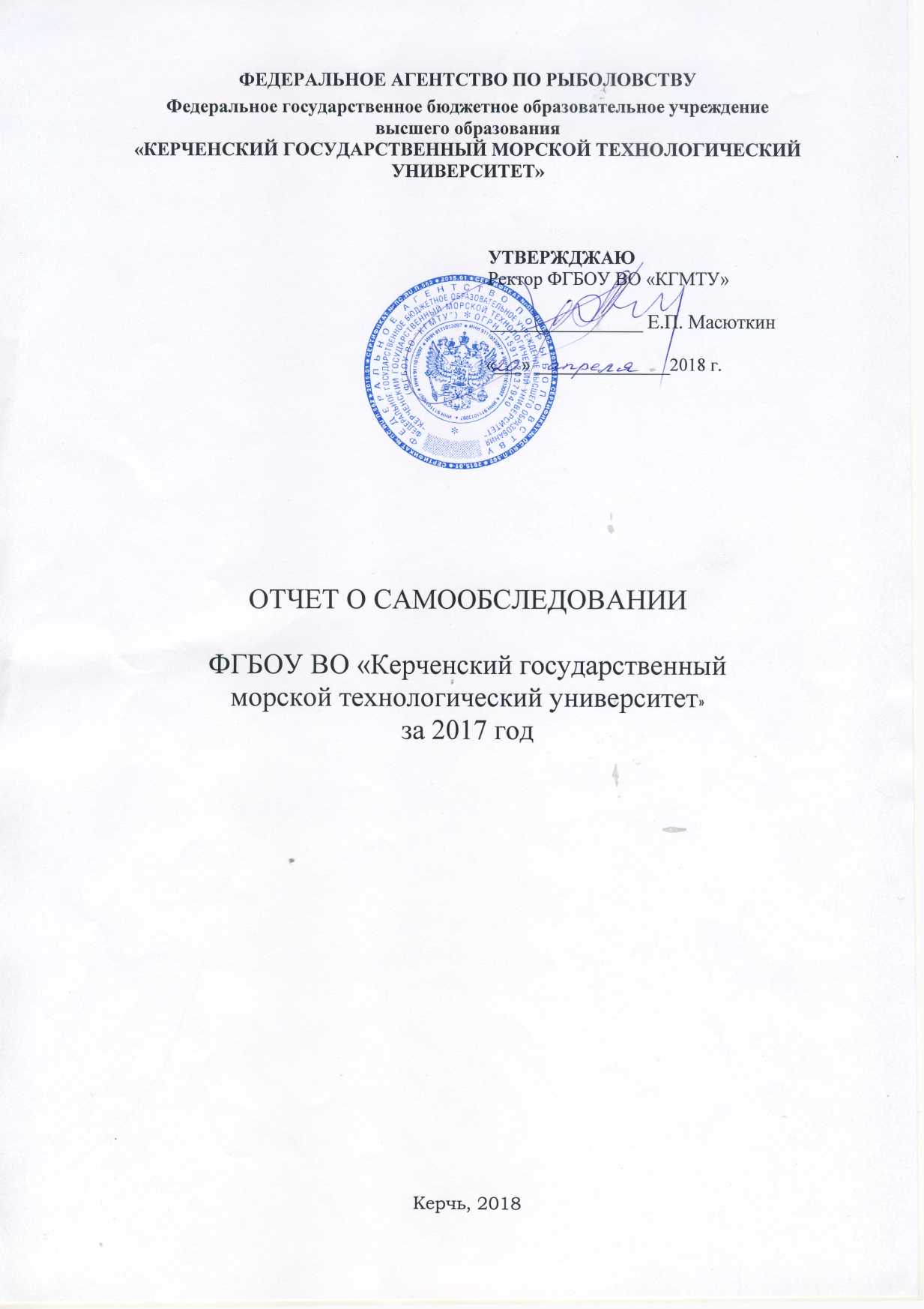 РЕКВИЗИТЫ ВУЗА	3ВВЕДЕНИЕ	31 	ОБЩИЕ СВЕДЕНИЯ ОБ ОБРАЗОВАТЕЛЬНОЙ ОРГАНИЗАЦИИ	4Организационно-правовое обеспечение образовательной деятельности	4Система управления университетом	8ОБРАЗОВАТЕЛЬНАЯ ДЕЯТЕЛЬНОСТЬ	13Структура подготовки специалистов	13Организация приема и зачисления в вуз	13Среднее профессиональное образование	16Высшее профессиональное образование	16Повышение квалификации и профессиональная переподготовка. Дополнительное образование                                                                  17Подготовка научно-педагогических кадров в аспирантуре	19Содержание подготовки специалистов	20Организация учебного процесса	20Библиотечно-информационное обеспечение учебного процесса	22Качество подготовки специалистов	23Оценка качества подготовки через промежуточную аттестацию и текущий контроль знаний                                                                     23Организация практик	25Итоговая государственная аттестация выпускников	26Востребованность выпускников	27Система управления качеством подготовки и ее эффективность	27Качество кадрового обеспечения	29НАУЧНО-ИССЛЕДОВАТЕЛЬСКАЯ ДЕЯТЕЛЬНОСТЬ	30МЕЖДУНАРОДНАЯ ДЕЯТЕЛЬНОСТЬ	32ВНЕУЧЕБНАЯ РАБОТА	33МАТЕРИАЛЬНО-ТЕХНИЧЕСКОЕ ОБЕСПЕЧЕНИЕ	35Приложение Показатели деятельности образовательной организации высшего образования, подлежащей самообследованию 						38РЕКВИЗИТЫ ВУЗА	3ВВЕДЕНИЕ	41 	ОБЩИЕ СВЕДЕНИЯ ОБ ОБРАЗОВАТЕЛЬНОЙ ОРГАНИЗАЦИИ	5Организационно-правовое обеспечение образовательной деятельности	5Система управления университетом	7ОБРАЗОВАТЕЛЬНАЯ ДЕЯТЕЛЬНОСТЬ	13Структура подготовки специалистов	13Организация приема и зачисления в вуз	13Среднее профессиональное образование	15Высшее профессиональное образование	16Повышение квалификации. Дополнительное профессиональное образование										17Подготовка научно-педагогических кадров в аспирантуре	18Содержание подготовки специалистов	19Организация учебного процесса	19Библиотечно-информационное обеспечение учебного процесса	21Качество подготовки специалистов	22Оценка качества подготовки через промежуточную аттестацию и текущий контроль знаний                                                                     23Организация практик	24Итоговая государственная аттестация выпускников	25Востребованность выпускников	26Система управления качеством подготовки и ее эффективность	27Качество кадрового обеспечения	28НАУЧНО-ИССЛЕДОВАТЕЛЬСКАЯ ДЕЯТЕЛЬНОСТЬ	30МЕЖДУНАРОДНАЯ ДЕЯТЕЛЬНОСТЬ	32ВНЕУЧЕБНАЯ РАБОТА	34МАТЕРИАЛЬНО-ТЕХНИЧЕСКОЕ ОБЕСПЕЧЕНИЕ	37Приложение Показатели деятельности образовательной организации высшего образования, подлежащей самообследованию 						39РЕКВИЗИТЫ ВУЗАПолное официальное наименование: Федеральное государственное бюджетное образовательное учреждение высшего образования «Керченский государственный морской технологический университет» Сокращенное наименование: ФГБОУ ВО «КГМТУ» Дата основания: 05.01. 2015 г. Местонахождение (юридический адрес) почтовый индекс: 298309субъект Федерации: Республика Крымгород: Республика Крымулица: Орджоникидзе, 82Контактные телефоны: • Приемная ректора (Орджоникидзе, 82) - (36561) 6-35-85Факс: Приемная ректора (Орджоникидзе, 82) - (36561) 6-35-85Адрес электронной почты: kgmtu@kgmtu.ruАдрес официального сайта: http://kgmtu.ruСведения по должностным лицам Ректор:Ф.И.О.: Масюткин Евгений Петрович ученая степень и ученое звание: канд. техн. наук, профессор телефон: (36561) 6-35-85 Проректор по учебной работе:Ф.И.О.: Голиков Сергей Павлович ученая степень и ученое звание: канд. техн. наук, доцент телефон: (36561) 6-35-85Проректор по организационной работе и развитию структурных подразделений:Ф.И.О.: Степанов Дмитрий Витальевич  ученая степень и ученое звание: канд. техн. наук, доценттелефон: (36561) 3-54-84Проректор по административно-хозяйственной работе:Ф.И.О.: Паршина Анна Ивановна  телефон: (36561) 6-41-16 ВВЕДЕНИЕРаспоряжением Правительства Российской Федерации от 5 января 2015 г. принято решение о создании Федерального государственного бюджетного образовательного учреждения высшего образования «Керченский государственный морской технологический университет» (ФГБОУ ВО «КГМТУ»).Право ведения образовательной деятельности ФГБОУ ВО «КГМТУ» в сфере среднего, высшего и дополнительного профессионального образования регламентируется лицензией 
№ 1408 от 28 апреля 2015 года и свидетельством о государственной аккредитации № 1355  от 26 июня 2015 года.В соответствии с лицензией университет ведет образовательную деятельность по 11 укрупненным группам специальностей и направлений подготовки, в том числе по 7 специальностям среднего профессионального образования, по 3 специальностям, 7 направлениям подготовки бакалавров, 6 направлениям подготовки магистров, по 5 направлениям подготовки аспирантуры, а также по ряду программ дополнительного образования.Подготовка специалистов по программам высшего профессионального образования ведется по очной и заочной формам обучения на базе среднего (полного) общего образования, среднего профессионального образования, высшего профессионального образования.Подготовка специалистов по программам среднего профессионального образования осуществляется по очной и заочной форме обучения на базе основного общего и среднего (полного) общего образования.В структуру университета входят 2 факультета, 13 кафедр, учебно-тренажерный центр, а также учебно-вспомогательные, научные, административно-управленческие и административно-хозяйственные подразделения, обеспечивающие работу вуза по различным направлениям деятельности.Миссия университета: • Преумножение и передача следующим поколениям нравственных и гражданских ценностей, знаний и опыта, накопленных мировым сообществом, для обеспечения его экономического развития и процветания усилиями университета;• Университет готовит высококвалифицированных специалистов;Основа успеха выпускников Университета - глубокая гуманитарная, естественнонаучная и инженерная подготовка, позволяющая эффективно использовать полученные знания, а также приобретать новые в течение всей жизни;Главная цель развития университета - подготовка высококвалифицированных специалистов, научных и научно-педагогических кадров, эффективное использование образовательного и научно-технического потенциала университета для развития рыбной отрасли и решения социально-экономических задач отрасли. Приоритетами развития университета являются: Повышение качества подготовки специалистов; Совершенствование и повышение эффективности деятельности университета; Совершенствование и улучшение качества воспитательной работы.Базовые принципы стратегического развития университета реализуются через основные направления его деятельности: образовательную; научную; воспитательную работу со студентами и курсантами; информатизацию; финансовую; международную, хозяйственную и улучшение социальной сферы.Отчет о самообследовании ФГБОУ ВО «КГМТУ» составлен на основе годовых отчетов структурных подразделений университета, данных форм федерального статистического наблюдения: №1-Мониторинг, ВПО-1, ВПО-2, 2-Наука, 1-НК, 1-ПК и иных форм первичной учетной документации вуза за календарный год.1 ОБЩИЕ СВЕДЕНИЯ ОБ ОБРАЗОВАТЕЛЬНОЙ ОРГАНИЗАЦИИ 1.1 Организационно-правовое обеспечение образовательной деятельностиРаспоряжением Правительства Российской Федерации от 5 января 2015 г. принято решение          о создании Федерального государственного бюджетного образовательного учреждения высшего образования «Керченский государственный морской технологический университет» (ФГБОУ ВО «КГМТУ»).Университет является высшим учебным заведением федерального подчинения. Учредителем федерального государственного бюджетного образовательного учреждения высшего образования «Керченский государственный морской технологический университет» является Федеральное агентство по рыболовству.Юридический и почтовый адрес университета: 298309, Республика Крым, г. Керчь,                         ул. Орджоникидзе, 82. Адрес веб-сайта: www.kgmtu.ru. Адрес электронной почты: kgmtu@kgmtu.ru. Телефон/факс (06561) 6-35-85.Деятельность университета осуществляется в соответствии с законодательством Российской Федерации в области образования (Конституцией Российской Федерации, Федеральным законом «Об образовании в Российской Федерации», приказами и распоряжениями органов управления высшим образованием Российской Федерации по вопросам, отнесенным к их компетенции) и Уставом университета, утвержденным приказом Федерального агентства по рыболовству № 10 от 16 января 2015 г., зарегистрированными Инспекцией Федеральной налоговой службы № 7 по Республике Крым 23 января 2015 г., за государственным регистрационным номером 2159102230340, основной государственный регистрационный номер 1159102037940 (свидетельство о внесении записи в Единый государственный реестр юридических лиц, серия 91 № 001000643).Основными задачами деятельности университета являются:- обеспечение подготовки высококвалифицированных кадров по основным направлениям общественно полезной деятельности в соответствии с потребностями общества и государства, удовлетворение потребностей личности в интеллектуальном, культурном и нравственном развитии, углублении и расширении  образования, научно-педагогической квалификации;- создание условий для непрерывного образования посредством реализации основных образовательных программ и дополнительных образовательных программ, преставления возможности одновременного освоения нескольких образовательных программ, а также учета имеющихся образования, квалификации, опыта практической деятельности при получении образования;- организация деятельности обучающихся по овладению знаниями, умениями, навыками и компетенцией, приобретенного опыта деятельности, развитию способностей, приобретению опыта применения знаний в повседневной жизни и формированию у обучающихся мотивации получения образования в течении всей жизни;- интеграция образовательной и научной (научно-исследовательской) деятельности в высшем образовании  с целью кадрового обеспечения научных исследований, повышения качества подготовки обучающихся по образовательным программам высшего образования, привлечения обучающихся к проведению научных исследований под руководством научных работников, использования новых знаний и достижений науки и техники  образовательной деятельности;- развитие науки и техники посредством научных исследований научно-педагогических работников и обучающихся, использование полученных результатов в образовательном процессе и инновационной деятельности;- воспитание обучающихся, направленное на развитие личности, создание условий для их самоопределения и социализации на основе социокультурных, духовно-нравственных ценностей и принятых в обществе правил и норм поведения  в интересах человека, семьи, общества и государства;- воспитание у обучающихся чувства патриотизма, любви и уважения к народу, национальным традициям и духовному наследию России, бережного отношения к репутации Университета;- формирование у обучающихся гражданской позиции, развитие ответственности, самостоятельности и творческой активности;- подготовка, повышение квалификации специалистов, руководящих и научно-педагогических работников по направлениям образовательной деятельности университета, а также по программам подготовки членов экипажей судов рыбопромыслового флота в соответствии с российскими и международными требованиями, в том числе Конвенцией;- формирование у обучающихся экологической культуры, бережного отношения к окружающей природной среде;- сохранение и приумножение нравственных, культурных и научных ценностей общества;- распространение знаний среди населения, повышение его образовательного и культурного уровня.Регламентация деятельности университета по основным сферам осуществляется на основе разработанных; и утвержденных положений и других нормативных документов.ФГБОУ ВО «КГМТУ» имеет лицензию на право осуществления образовательной деятельности, выданную Федеральной службой по надзору в сфере образования и науки от 28 апреля 2015 года, регистрационный № 1408, серия 90Л01 № 0008401, срок действия лицензии - бессрочно.Университет имеет государственную аккредитацию, право на выдачу документов об образовании государственного образца выпускникам, подтвердившим по результатам итоговой аттестации освоение образовательной программы - Свидетельство о государственной аккредитации от 26 июня 2015 года, регистрационный № 1355, серия 90А01 № 0001439, срок действия до 26 июня 2021 года.Учебный процесс осуществляется на основании федеральных государственных образовательных стандартов, учебных планов и примерных образовательных программ по специальностям и направлениям подготовки. На основании указанных документов разработаны и утверждены учебные планы и рабочие программы дисциплин, на основе которых разработаны учебно-методические комплексы дисциплин (УМКД).Прием студентов и курсантов в университет осуществляется на основании Правил приема, которые ежегодно утверждаются на заседании ученого совета, и в количестве, определяемом контрольными цифрами приема.Университет обеспечивает необходимые социально-бытовые условия обучающимся и сотрудникам вуза, в соответствии с нормативными требованиями. 1.2  Система управления университетомУправление Университетом осуществляется в соответствии с законодательством Российской Федерации и Уставом университета на основе сочетания принципов единоначалия и коллегиальности.Устав ФГБОУ ВО «КГМТУ» утвержден приказом Федерального агентства по рыболовству от 16.01.2015 г. № 10.Высшим органом управления университетом является Конференция научно-педагогических работников, представителей других категорий работников и обучающихся в университете (Конференция). Конференция созывается по мере необходимости, но не реже одного раза в год. Правом созыва Конференции обладает ученый совет ФГБОУ ВО «КГМТУ» (Ученый совет).В соответствии с Уставом общее руководство Университетом осуществляет выборный представительный орган - Ученый совет, который осуществляет свои полномочия в соответствии с Уставом Университета, локальными актами Университета, нормативными актами Российской Федерации. Деятельность Ученого совета показывает, что он является эффективно работающим управляющим органом, успешно определяющим стратегические и тактические направления работы. Председателем Ученого совета является ректор университета.В состав Ученого совета входят по должности: проректор по учебной работе, проректор по организационной работе и развитию структурных подразделений, проректор по административно-хозяйственной работе. Должностные обязанности проректоров отражены в их должностных инструкциях и соответствуют решаемым ими задачам.Другие члены Ученого совета избираются Конференцией большинством голосов от общего числа присутствующих на заседании делегатов при тайном голосовании. Состав Ученого совета объявляется приказом ректора. Ученый совет избирается сроком на 5 (пять) лет, порядок выборов определяется Конференцией. За два месяца до истечения срока полномочий Ученого совета Университета Ректор объявляет о выборах нового состава Ученого совета Университета. Выборы проводятся до истечения срока полномочий прежнего состава Ученого совета Университета. Заседания Ученого совета проводятся ежемесячно.Непосредственное управление деятельностью Университета осуществляет ректор, который в своей деятельности руководствуется законодательством РФ и Уставом Университета. Ректор несет полную ответственность за деятельность Университета. Для целей реализации своих полномочий ректор формирует ректорат в качестве постоянно действующего коллегиального исполнительно-распорядительного органа управления. Заседания ректората проводятся еженедельно.Ученый совет и ректорат Университета рассматривают и учитывают в своей деятельности рекомендации общественных организаций и общественных объединений университета, в том числе органа студенческого самоуправления и профсоюзного комитета.Взаимодействие структурных подразделений университета координирует Ученый совет университета, путем регулярного рассмотрения на своих заседаниях принципиальных вопросов обеспечения образовательного процесса. Решения Ученого совета университета реализуются через приказы ректора.В Университете по решению Ученого совета в структурных подразделениях (на факультетах, филиале) создаются выборные представительные органы - советы факультетов (филиала).Непосредственное управление деятельностью факультета осуществляет декан, избираемый Ученым советом Университета путем тайного голосования сроком до пяти лет из числа наиболее квалифицированных и авторитетных специалистов, имеющих, как правило, ученую степень и (или) звание. Декан несет персональную ответственность за результаты деятельности факультета. Деятельность факультета регламентируется Положением о факультете, утверждаемым Ученым советом Университета. Основным учебным подразделением университета является кафедра. Кафедру в университете возглавляет заведующий, избираемый Ученым советом Университета путем тайного голосования сроком до пяти лет из числа наиболее квалифицированных и авторитетных специалистов соответствующего профиля, имеющих ученую степень и (или) звание. Заведующий кафедрой несет персональную ответственность за уровень и результаты научной и учебно-методической работы кафедры. Университет, включая его структурные подразделения, является единым учебным научно-производственным комплексом — образовательным учреждением. В состав ФГБОУ ВО «Керченский государственный морской технологический университет» входят: 2 факультета, 13 кафедр, судомеханический техникум, филиал ФГБОУ ВО «Керченский государственный морской технологический университет» г. Феодосия, учебно-тренажерный центр.Морской факультетФакультет создан на основании приказа № 6 от 09.02.2015 года. В составе факультета                        6 кафедр. Ведется обучение по 3-м специальностям, 1-му направлению подготовки бакалавров, 1-му направлению подготовки магистров, 2-м направлениям подготовки аспирантов.		Таблица 1.2.1 - Кафедры, специальности и направления подготовки факультетаТехнологический факультетФакультет создан на основании приказа № 6 от 09.02.2015 года. В составе факультета                         7 кафедр. Ведется обучение по 7-ми направлениям подготовки бакалавров и 6-ми направлениям подготовки магистров, 3-м направлениям подготовки аспирантов.      Таблица 1.2.2 - Кафедры, специальности и направления подготовки факультетаОрганизационно-правовое   обеспечение   деятельности   ФГБОУ   ВО «КГМТУ» осуществляется на основе нормативной и организационно-распорядительной документации.Образовательная деятельность «КГМТУ» осуществляется в соответствии с лицензией Федеральной службы по надзору в сфере образования и науки: серия 90Л01 № 0008401, регистрационный № 1408 от 28 апреля 2015 г. Лицензия бессрочная.Университет имеет государственную аккредитацию до 2021 г. по всем специальностям и направлениям подготовки студентов и курсантов. Свидетельство о государственной аккредитации: серия 90А01 №0001439, регистрационный № 1355 от 26 июня 2015 г., действительно по 26 июня 2021 г.Судомеханический техникумУчебно-тренажерный центрУчебно-тренажерный центр (УТЦ) создан на основании приказа № 20 от 13.02.2015 года,          для профессиональной подготовки членов экипажей морских судов, студентов, слушателей в соответствии с национальными требованиями Российской Федерации и требованиями международных конвенций ПДНВ-78 с поправками, СОЛАС 74, МАРПОЛ 73/78, Кодекса ОСПС на основании решения Ученого совета университета об утверждении структуры ФГБОУ ВО «КГМТУ» (Протокол № 1 от 9.02.2015 г.)УТЦ осуществляет подготовку членов экипажей морских судов по следующим видам дополнительного профессионального образования:капитан - уровень управления;старший помощник капитана - уровень управления;старший механик - уровень управления;второй механик - уровень управления;оператор-радиотелефонист - уровень эксплуатации.Также ведется обучение на курсах при продлении диплома по следующим должностям: капитан, старший помощник капитана, вахтенный помощник капитана, капитан прибрежного плавания, старший помощник капитана прибрежного плавания, вахтенный помощник капитана прибрежного плавания, старший механик, электромеханик, старший электромеханик, второй механик, вахтенный механик, оператор ГМССБ, оператор ограниченного района ГМССБ.Осуществляется подготовка при длительном перерыве в работе по специальностям: капитан, старший помощник капитана, вахтенный помощник капитана.Комплексное информационно-техническое обслуживание в университете осуществляется центром информационных технологий на основе электронных и письменных заявок структурных подразделений.Координация деятельности университета по ведению делопроизводства осуществляется канцелярией КГМТУ в соответствии с основными нормативными документами: Уставом ФГБОУ ВО «КГМТУ»; инструкцией по ведению делопроизводства в ФГБОУ ВО «КГМТУ»; Управление документацией; Управление записями; приказами, распоряжениями ректора КГМТУ; номенклатурой дел, утвержденной приказом ректора и согласованной с государственным архивом. Канцелярией принимается вся корреспонденция, поступающая в университет (почтовая, факсимильная, электронная и др.).Все распорядительные документы в КГМТУ разрабатываются, согласовываются, издаются, вводятся, учитываются в соответствии с требованиями инструкции по ведению делопроизводства в КГМТУ. Ответственность за своевременное и правильное исполнение документов возлагается на руководителей структурных подразделений, в которые направляются для исполнения контролируемые документы.Студенческий сектор отвечает на запросы, поступающие из общего отдела, связанные с подтверждением подлинности дипломов, обучения студентов в КГМТУ; ведет работу по личным заявлениям обучающихся. Также в функции отдела по работе со студентами входит ведение документации по воинскому учету обучающихся.Существующая система управления университетом соответствует требованиям, предъявляемым к учреждениям высшего образования и позволяет решать основные задачи: разработку и совершенствование профессиональных образовательных программ разного уровня в соответствии с требованиями образовательных стандартов; обеспечение условий реализации профессиональных образовательных программ: кадрового потенциала, материально-технической и информационной базы, социально-бытовых и финансовых условий для подготовки высококвалифицированных востребованных специалистов; развитие научно-исследовательской и научно-методической работы, международного сотрудничества, условий жизнеобеспечения вуза. В составе университета один филиал. Филиал федерального государственного бюджетного образовательного учреждения высшего образования «Керченский государственный морской технологический университет» в г. Феодосия, Республика Крым, созданный приказом Росрыболовства от 14 января 2015 г. № 4.ОБРАЗОВАТЕЛЬНАЯ ДЕЯТЕЛЬНОСТЬ Структура и объемы подготовки по программам высшего образования (программам бакалавриата, специалитета, магистратуры) и среднего профессионального образования2.1.1 Организация приема и зачисления в вузСтруктура и объем подготовки по программам высшего образования и среднего профессионального образования в университете определяются потребностями рынка образовательных услуг и возможностями университета. Они формируются на основе контрольных цифр приема граждан по специальностям и направлениям подготовки для обучения по имеющим государственную аккредитацию образовательным программам высшего и среднего профессионального образования за счет бюджетных ассигнований федерального бюджета и реализации права на ведение платной образовательной деятельности. Прием абитуриентов в КГМТУ в 2017 г. осуществлялся на основе правил приема в федеральное государственное образовательное учреждение высшего образования «Керченский государственный морской технологический университет» в 2017/2018 учебном году.Университет осуществляет прием на обучение по образовательным программам среднего профессионального образования, по образовательным программам высшего образования (отдельно по программам бакалавриата, программам специалитета, программам магистратуры) и программам подготовки научно-педагогических кадров в аспирантуре, по дополнительным профессиональным образовательным программам.Организация приема граждан по результатам ЕГЭ, а также организация приема по результатам вступительных испытаний и зачисления в Университет осуществляется приемной комиссией. Председателем приемной комиссии является ректор Университета. Состав, полномочия и порядок деятельности приемной комиссии определяется Положением о приемной комиссии. Работу приемной комиссии и делопроизводство, а также личный прием поступающих и их родителей (законных представителей) организует ответственный секретарь, который назначается ректором Университета.Приемная комиссия осуществляет контроль достоверности сведений, представляемых поступающими. С целью подтверждения достоверности указанных сведений, приемная комиссия вправе обращаться в соответствующие государственные информационные системы, государственные органы и организации. Приемная комиссия вносит в федеральную информационную систему сведения, необходимые для информационного обеспечения приема граждан в Университет.Прием абитуриентов проводится отдельно для обучения по программам бакалавриата, программам подготовки специалитета и программам подготовки магистратуры.Количество мест для приема на первый курс студентов, обучающихся за счет средств федерального бюджета, определяется контрольными цифрами приема. В 2017 году количество бюджетных мест составляло 1544 по программам высшего образования.Сверх установленного количества мест приема, финансируемых за счет федерального бюджета, КГМТУ осуществляет прием курсантов, студентов на первый курс с оплатой стоимости обучения на договорной основе на дополнительные места в пределах численности, утвержденной Учредителем.В период работы приемной комиссии, с помощью Федеральной информационной базы свидетельств, регулярно производится проверка свидетельств ЕГЭ. Фактов несоответствия данных или поддельных свидетельств ЕГЭ не установлено.На направления подготовки и специальности высшего образования по очной форме обучения в 2017 году было подано более 565 заявлений.Результатом приемной кампании 2017 года явилось зачисление 361 студента и курсанта очной формы обучения по направлениям подготовки и специальностям высшего образования и 182 абитуриента по программам среднего профессионального образования.Общие сведения о приеме абитуриентов в 2017 году на специальности и направления подготовки высшего образования представлены в таблице 2.1.1         Таблица 2.1.1.1- Распределение студентов по направлениям подготовки и специальностям                                                                                                     высшего образования (очная форма обучения)* Без учета численности принятых в счет пополнения старших курсовСредний балл студентов (курсантов), принятых в 2017 году по результатам Единого государственного экзамена на первый курс на обучение по очной форме по программам бакалавриата и специалитета составил:- принятых за счет средств соответствующих бюджетов бюджетной системы Российской Федерации - 53 балла;- принятых на обучение с полным возмещением стоимости обучения - 56 баллов.Все студенты, принятые на первый курс на обучение по программам магистратуры, имеют диплом бакалавра или диплом специалиста КГМТУ.Осуществляя прием, университет основывается на том, что конкурентная борьба на рынке услуг в сфере образования начинается еще на стадии обучения школьников в выпускных классах. В связи с этим в рамках маркетинговой политики ставится задача совершенствования комплекса мероприятий по изучению рынка образовательных услуг и активному, воздействию на потребительский спрос.2.1.2 Среднее профессиональное образованиеОбщий контингент студентов на начало 2017-2018 учебного года по различным специальностям составил 803 чел., в том числе численность обучающихся: по очной форме – 637 чел.; по заочной форме – 166 чел. Среднее профессиональное образование имеет целью подготовку специалистов среднего звена, удовлетворение потребностей личности в углублении и расширении образования на базе основного общего, среднего (полного) общего или начального профессионального образования.В рамках интеграции среднего и высшего профессионально образования, обеспечения преемственности различных уровней профессионального образования в КГМТУ успешно реализуются основные образовательные программы СПО, имеющие соответствующие профили подготовки по программам высшего образования, что позволяет вузу обеспечить непрерывную структуру подготовки специалистов.     Таблица 2.1.2.1 - Контингент по программам СПО2.1.3 Высшее профессиональное образованиеВ университете проводится планомерная, систематическая работа по организации высококачественного обучения по действующим образовательным стандартам ФГОС высшего образования по 3 специальностям, 7 направлениям подготовки бакалавров и 6 направлениям подготовки магистровОбщий контингент студентов/курсантов на начало 2017-2018 учебного года по специальностям и направлениям подготовки высшего образования составил2548 чел., в том числе численность обучающихся: по очной форме - 1208 чел.; по заочной форме – 1340  чел.            Таблица 2.1.3.1 - Контингент студентов/курсантов по программам высшего образования2.1.4 Повышение квалификации. Дополнительное профессиональное образованиеСистема непрерывной подготовки, созданная в университете, включает помимо получения высшего образования и довузовской подготовки: повышение квалификации; тематические образовательные семинары, выставки, конференции.Структурными подразделениями КГМТУ, реализующими программы дополнительного профессионального образования, являются учебно-тренажерный центр КГМТУ и Центр дополнительного профессионального образования (ЦДПО).УТЦ и ЦДПО в реализации образовательных программ опираются на потенциал основных факультетов университета и предоставляют услуги по повышению квалификации специалистов. УТЦ и ЦДПО реализуют краткосрочные (до 72 часов) и среднесрочные (от 72 часов и выше) программы повышения квалификации.Сведения по программам дополнительного профессионального образования, реализованным в 2017 году представлены в таблице 2.1.4.1.Таблица 2.1.4.1 - Программы дополнительного профессионального образования2.1.5 Подготовка научно-педагогических кадров в аспирантуреВ КГМТУ подготовка проводится по 5 направлениям подготовки кадров высшей квалификации по программам подготовки научно-педагогических кадров в аспирантуре:   06.06.01 – Биологические науки; 15.06.01 – Электро- и теплотехника; 19.06.01 – Промышленная экология и биотехнологии; 26.06.01 – Техника и технологии кораблестроения и водного транспорта;39.06.01 – Социологические наукиКонтингент обучающихся в аспирантуре вуза в 2017 году составил 20 человек, из них обучающихся по очной форме – 14 чел., по заочной форме - 6 чел. Распределение аспирантов по специальностям представлено в таблице 2.1.5.1. Таблица 2.1.5.1- Распределение численности аспирантов по программам подготовки кадров высшей квалификацииНа основании вышеизложенного можно сделать вывод, что в КГМТУ в полной мере реализуется многоуровневая система обучения. Развивается подготовка специалистов для предприятий рыбной отрасли, готовятся кадры высшей квалификации через аспирантуру, осуществляется дополнительная профессиональная подготовка, повышение квалификации. Профиль реализуемых основных образовательных программ соответствует наименованию вуза.2.2 Содержание подготовки специалистов              2.2.1 Организация учебного процесса                      Учебный процесс в ФГБОУ ВО «КГМТУ» организуется в соответствии с учебными планами на основе Федеральных государственных образовательных стандартов высшего и среднего профессионального образования. Учебные планы реализуются через графики учебного процесса, расписание учебных занятий, экзаменационных сессий. В соответствии с учебными планами готовятся и утверждаются учебная нагрузка, графики учебного процесса по направлениям подготовки (специальностям) и формам обучения, индивидуальные планы работы преподавателей.В университете разработаны и внедрены в организацию образовательного процесса:Положение об организации и осуществлении образовательной деятельности по программам высшего образования - программам бакалавриата, программам специалитета, программам магистратуры; Положение об организации учебного процесса; Положение о повышении квалификации ППС университета; Положение об организации практик; Положение о текущей и промежуточной аттестации; Положение об итоговой государственной аттестации выпускников; Положение о подготовке магистров; Положение о факультете; Положение о кафедре; Должностные инструкции всех категорий ППС. Процедура составления, утверждения и опубликования расписания учебных занятий регламентируется «Положением об организации учебного процесса».Схема организации учебного процесса в университете включает ряд этапов. По утвержденным ученым советом учебным планам деканы факультетов составляют графики организации учебного процесса на учебный год по семестрам. Графики согласовываются с учебно-методическим управлением, по мере необходимости корректируются и утверждаются проректором по учебной работе. После завершения работы над нагрузкой по кафедрам заведующие кафедрами заполняют в графиках организации учебного процесса раздел ведущих преподавателей по дисциплинам. Графики учебного процесса являются основой для составления расписания по факультетам.Распределение учебной нагрузки преподавателей отражается в индивидуальных планах преподавателей, которые составляются на учебный год по семестрам и утверждаются заведующим кафедрой.Расписание в университете составляется централизовано в учебно-методическом управлении на основе:календарных графиков учебного процесса на учебный год, формируемых деканами факультетов на базе утвержденных учебных планов;графиков организации учебного процесса;распределения учебной нагрузки между преподавателями конкретной кафедры.	Учебное расписание по программам высшего образования по очной форме обучения составляется Учебно-методическим управлением на основании рабочих учебных планов, согласовывается с деканами факультетов и утверждается проректором по учебной работе.Учебные занятия проходят в две смены (для очной и заочной формы обучения). Продолжительность академического часа соответствует 45 минутам. Занятия начинаются с 8.30. Перерыв между занятиями от 10 до 30 минут.Учебное расписание по заочной форме обучения составляется деканатом факультета заочного обучения и утверждается проректором по учебной работе.Учебное расписание составляется на каждый семестр для каждого курса и направления подготовки/специальности и доводится до сведения деканатов, кафедр и студентов не менее чем за две недели до начала семестра. Для сведения студентов учебное расписание вывешивается на досках объявлений факультетов и размещается на сайте университета.Студентам и курсантам, получившим в экзаменационную сессию по итогам семестра не более двух неудовлетворительных оценок, декан факультета устанавливает график ликвидации академических задолженностей. Пересдача зачета или экзамена по дисциплине проводится по дополнительной зачетно-экзаменационной ведомости в традиционной форме.Пересдача неудовлетворительной оценки по одной и той же дисциплине допускается не более двух раз, при этом вторая пересдача проводится в комиссии. Для повторной пересдачи экзамена в традиционной форме комиссия назначается распоряжением заведующего кафедрой (по необходимости деканом) в составе трех человек с участием ведущего лектора. Студенты, не сдавшие экзамен комиссии, отчисляются из университета.Тематика курсовых и выпускных квалификационных работ разрабатывается преподавателями ежегодно и утверждается на заседаниях кафедр. Учебные, производственные и преддипломные практики проводятся в соответствии с графиком учебного процесса, рабочими учебными планами специальностей и программами практик.	Руководство университета уделяет существенное внимание вопросам учебно-методического обеспечения учебного процесса. В целях осуществления контроля качества подготовки учебно-методической документации в университете ведет работу методическая комиссия, в состав которой входят представители профессорско-преподавательского состава кафедр. Методическая комиссия проводит анализ учебно-методических разработок, рекомендуемых кафедрами для использования в учебном процессе на предмет соответствия требованиям ФГОС, нормативным документам и локальным актам университета, регламентирующим образовательный процесс.Вопросы учебно-методического и организационного обеспечения учебного процесса регулярно рассматриваются на ректорских совещаниях, заседаниях ученого и учебно-методического советов университета, советах факультетов. Обеспечивается контроль принимаемых решений, издаются соответствующие приказы по университету.В учебном процессе широко используются современные формы и методы обучения, а также средства активизации познавательной деятельности студентов и курсантов: реальное судовое оборудование, тренажеры, имитаторы, аудиовизуальные средства, компьютерные технологии, тестирование. Учебные занятия в Университете проводятся в виде лекций, консультаций, семинаров, практических занятий, лабораторных и контрольных работ,  самостоятельных работ, научно-исследовательской работы, практики, курсового проектирования. При организации учебного процесса обеспечивается рациональное распределение учебных групп по потокам, способствующее наиболее квалифицированному лекционному преподаванию и эффективному использованию лабораторной базы. Кроме аудиторной работы со студентами преподаватели университета организуют и их внеаудиторную (самостоятельную) работу.Самостоятельная работа студентов, курсантов наряду с аудиторной представляет собой одну из форм организации учебного процесса и является существенной ее частью. Самостоятельная работа имеет большое воспитательное значение, поскольку формирует самостоятельность не только как совокупность умений и навыков, но и как черту личности, играющую существенную роль в структуре личности современного специалиста.2.2.2 Библиотечно-информационное обеспечение учебного процессаБиблиотека является одним из ведущих структурных подразделений КГМТУ с достаточным потенциалом учебной, учебно-методической, научной и научно-методической литературы для обеспечения учебного процесса, воспитательной работы и научно-исследовательской деятельности университета.В 2017 году общее количество единиц хранения в библиотеке университета составило 96958 экземпляров. Поступило 2902 экземпляров, выбыло 556 экземпляров.Большое значение и востребованность в учебном процессе имеют информационные ресурсы, содержащие необходимую базу библиотечного и учебно-методического фонда.Студентам/курсантам обеспечена возможность свободного доступа к фондам учебно- методической документации и Интернет-ресурсам. Все обучающиеся имеют возможность свободного доступа к различным электронным научным и образовательным ресурсам.Осуществление библиотечных процессов по обеспечению основной учебно-методической литературой, рекомендованной в программах в качестве обязательной, происходит в строгом соответствии с мониторингом потребностей вуза на основе использования учебных планов, рабочих программ, сведений о контингенте, анализа направлений подготовки вуза и соотношения их с возможностями книжного рынка. Исходя из результатов мониторинга, происходит управление автоматизированным процессом комплектования библиотечного фонда.Сведения о формировании библиотечного фонда вуза основной учебной и учебно- методической литературой представлены в таблице 2.2.2.1Таблица 2.2.2.1 - Формирование библиотечного фонда вуза		Для осуществления информационно-библиографического обеспечения учебного процесса библиотека располагает хорошо сформированным справочно-библиографическим фондом, как в печатном, так и в электронном виде. 		Информационные ресурсы библиотечного фонда полностью обеспечивают учебную и научную деятельность университета и соответствуют требованиям, предъявляемым к вузовским библиотекам. Курсанты, студенты и слушатели получают в библиотеке весь комплекс необходимой информационной помощи в самостоятельной работе.2.3 Качество подготовки специалистов2.3.1 Оценка качества подготовки через промежуточную аттестацию и текущий контроль знаний		Промежуточная аттестация является основным видом аттестации, по результатам которой принимается решение о продолжении обучения студентов (курсантов) в следующем семестре или отчислении их из-за академической неуспеваемости, о назначении на государственную академическую стипендию успевающих студентов, курсантов.		Основным нормативным документом, определяющим порядок проведения промежуточной аттестации в университете, является Положение о текущей и промежуточной аттестации в КГМТУ.		Промежуточная аттестация студентов (курсантов) проводится в форме экзаменов и зачетов, защиты курсовых проектов (работ), защиты отчетов по практикам, предусмотренными учебным планом направления подготовки или специальности и осуществляется в сроки, установленные графиком учебного процесса.		Итоги промежуточной аттестации студентов (курсантов) определяются: оценками («отлично», «хорошо», «удовлетворительно» и «неудовлетворительно») по экзаменам, курсовым проектам (работам), отчетам практик, по дифференцированным зачетам; отметками «зачтено» и «незачтено» по зачетам.		Оперативный контроль за порядком организации и проведения экзаменов, зачетов и переаттестации осуществляют деканы факультетов.		По итогам экзаменационной сессии устанавливаются сроки ликвидации академической задолженности. Пересдача неудовлетворительной оценки по одному и тому же экзамену допускается не более двух раз. Третья пересдача происходит в присутствии комиссии, назначаемой деканом факультета.		Переаттестация при переводе студентов из других образовательных учреждений или на другие специальностей внутри университета проводится по дисциплинам учебного плана специальности (направления), на которую зачислен студент (курсант), совпадающими или близкими по содержанию учебным дисциплинам, изученным на предшествующем уровне профессионального образования.		Переаттестация по полному объему дисциплины и по дисциплинам, частично изученным на предшествующем уровне обучения, проводится в течение семестра.		Студент (курсант) полностью выполнивший требования учебного плана данного курса и успешно сдавший все зачеты и экзамены, приказом ректора переводится на следующий курс.		Студенты (курсанты), не сдавшие экзамены и/или зачеты по дисциплинам учебного плана текущего семестра, не ликвидировавшие без уважительных причин академические задолженности в установленные сроки, не прошедшие переаттестацию отчисляются из университета.		Итоги экзаменационной сессии подводятся два раза в год по показателям академической активности студентов и курсантов, и качественным показателям.		Текущий контроль учебного процесса является составной частью общей системы контроля качества подготовки и проводится с целью определения соответствия уровня подготовки каждого студента и курсанта требованиям федеральных государственных образовательных стандартов, повышения уровня успеваемости студентов, активизации их самостоятельной работы в течение учебного семестра.		Текущий контроль выполнения студентами учебного плана осуществляется преподавателями, работниками деканата и УМУ в соответствии с графиком организации учебного процесса и графиками самостоятельной работы студентов и курсантов. Методисты деканатов осуществляют текущий контроль выполнения учебного плана студентами (курсантами) группы в семестре на основе анализа поступающих от преподавателей сведений о студентах, не выполняющих учебный план, информируют родителей неуспевающих студентов (курсантов).		Заполненные аттестационные ведомости оперативно обрабатываются с целью представления итогов аттестации по группам, курсам, факультетам, составления списков не аттестованных студентов и анализа причин их отставания.		Преподаватели проводят прием зачетов в зачетную неделю, представляют в деканат сведения о должниках, на основании которых работники деканатов принимают решения о допуске студентов к сессии, оформлении индивидуальных графиков сдачи зачетов или об отчислении студентов. Допуск к сессии осуществляется при полном выполнении студентом (курсантом) учебного плана данного семестра. 		Итоги текущего контроля являются базовой информацией для работников деканата при решении вопроса о допуске студентов к сессии. В период сессии учебно-методическим управлением контролируется временной регламент проведения экзаменов, наличие утвержденных заведующим кафедрой экзаменационных билетов, рабочих программ, справочных материалов и т. д.		Текущий контроль учебного процесса в семестре позволяет проводить распределение студентов и курсантов по уровню качества подготовки, выявлять студентов, активно и постоянно работающих в течение всего периода теоретического обучения с целью привлечения их к научно-исследовательской работе, участию в конкурсах и олимпиадах.		Промежуточные и итоговые результаты сессии докладываются на ректорате, выносятся на обсуждение заседаний факультетов, кафедр. Ректор университета, проректор по учебной работе, деканы факультетов, заведующие кафедрами в процессе и по завершению сессии, оценивают уровень и качество подготовки студентов, курсантов. Итоги экзаменационных сессий рассматриваются на заседаниях Ученого совета университета, где принимаются решения о мероприятиях, направленных на улучшение организации и повышении качества учебного процесса.2.3.2 Организация практикПрактика студентов является составной частью основной образовательной программы и имеет целью закрепление и расширение теоретических знаний, полученных ими в процессе обучения, а также приобретение опыта работы и практических навыков в сфере будущей профессиональной деятельности.Порядок проведения практики определяется образовательными стандартами высшего и среднего профессионального образования, которые намечают формирование практической подготовки, исходя из умений выпускника, характеризующих его готовность к самостоятельной работе по профилю подготовки.Цели, задачи и объемы практики определяются соответствующими государственными стандартами по направлениям подготовки (специальностям) среднего и высшего профессионального образования, примерными программами практики, а также рабочими программами практики, разработанными кафедрами и цикловыми комиссиями университета.Все виды практики осуществляются на основе двухсторонних договоров.Заключение двухсторонних договоров с предприятиями, организациями, учреждениями осуществляется по инициативе университета, полномочным представителем которого является проректор по учебной работе.Также практика проводится на кафедрах, учебно-производственных мастерских и в других подразделениях университета.В начале учебного года составляется график организационных собраний, на которых руководителем практики от университета и представителем отдела организации практики разъясняются цели и задачи практики, ее сроки, обязанности и права студентов и курсантов.За месяц до начала практики издается приказ о направлении на практику, в котором устанавливаются сроки прохождения практики, и назначается руководитель практики от университета.Убытие студентов (курсантов) на места индивидуальных практик осуществляется по заверенному направлению на практику.По окончанию практики студенты (курсанты) в трехдневный срок представляют отчет о практике, характеристику-отзыв, заверенные печатью базы практики.Итогом всех видов практики является дифференцированный зачет.Наиболее массовыми являются производственная и преддипломная практики студентов и курсантов. Они рассматриваются как эффективные формы взаимодействия с предприятиями по линии организации адресного трудоустройства выпускников.Для достижения соответствия качества подготовки специалистов современному уровню науки и техники необходимо обеспечить хорошую подготовку выпускников не только в теоретических вопросах, но и в практической сфере.2.3.3 Итоговая государственная аттестация выпускниковИтоговая аттестация выпускников КГМТУ проводится в соответствии с ФГОС ВО по специальностям и направлениям подготовки и завершается выдачей диплома государственного образца о соответствующей ступени высшего образования с присвоением выпускнику соответствующей квалификации (степени).Итоговая аттестация выпускников КГМТУ состоит из аттестационных испытаний следующих видов:государственные экзамены по направлению бакалаврской подготовки и защита выпускной квалификационной работы при завершении ступени высшего профессионального образования, подтверждаемой присвоением квалификации (степени) «бакалавр»;государственные экзамены по специальности и защита выпускной квалификационной работы в форме дипломного проекта или дипломной работы при завершении ступени высшего профессионального образования, подтверждаемой присвоением квалификации «дипломированный специалист».государственные экзамены по направлению магистерской подготовки и защита выпускной квалификационной работы в форме магистерской диссертации при завершении ступени высшего профессионального образования, подтверждаемой присвоением квалификации (степени) «магистр».Государственный экзамен по специальности (направлению подготовки) наряду с требованиями к содержанию отдельных дисциплин учитывает общие требования к выпускнику, предусмотренные государственным образовательным стандартом по специальности (направлению подготовки).Выпускная квалификационная работа является заключительным этапом обучения студента на соответствующей ступени высшего профессионального образования.Итоговая государственная аттестация выпускников организуется и проводится в соответствии с «Положением о государственной итоговой аттестации выпускников высших учебных заведений в Российской Федерации» и «Положением об итоговой государственной аттестации выпускников КГМТУ». Организация работы ГЭК и оформление отчетов их председателей, осуществлялись в соответствии с указанными нормативными документами, а также инструкцией по составлению отчета Председателя ГЭК.Государственная экзаменационная комиссия формируется в соответствии с установленными требованиями. Председатель ГЭК утверждается приказом Федерального агентства по рыболовству, состав ГЭК утверждается приказом ректора.В состав государственных аттестационных комиссий ежегодно включаются представители организаций и предприятий, ведущие ученые, организаторы производства данной отрасли в количестве не менее 40% от общей численности ГЭК. Для специальностей плавсостава в состав ГЭК в обязательном порядке включаются представители надзорных органов.Тематика выпускных квалификационных работ формируется с учетом заявок предприятий и научной тематики выпускающих кафедр. Тематика выпускных квалификационных работ (ВКР) актуальна, достаточно разнообразна, отвечает нуждам производства, в определенной мере отражает научную направленность выпускающих кафедр и охватывает широкий спектр тем (от чисто теоретических работ до сугубо практических разработок).Большинство ВКР выполняется в соответствии с установленными требованиями, содержит необходимое количество текстового и иллюстративного материала, что позволяет оценить уровень теоретической, практической, общетехнической и инженерной подготовки.Все ВКР специалистов подвергаются обязательному рецензированию. В качестве рецензентов приглашаются сотрудники научно-производственных организаций, а также различных предприятий и ведущих сотрудников государственной власти.2.3.4 Востребованность выпускниковПотребность в специалистах остается на высоком уровне, а по некоторым специальностям и направлениям подготовки (прежде всего по плавательным специальностям), неуклонно возрастает. Более 70% выпускников работают по профилю подготовки.Университетом налажены устойчивые взаимовыгодные связи, разработаны долгосрочные программы сотрудничества с отраслевыми предприятиями и организациями, являющимися потенциальными работодателями выпускников.Студенты и курсанты проходят на этих предприятиях производственную и преддипломную практику, приобретают необходимые навыки и компетенции, успешно трудоустраиваются на штатные должности. По окончании обучения выпускникам оказывается поддержка не только на уровне трудоустройства, но на первом этапе их карьерного роста.По отзывам потребителей, выпускники Университета имеют необходимый уровень подготовки, получают хорошие теоретические знания, обладают навыками практической работы и могут самостоятельно решать сложные профессиональные и управленческие вопросы. Косвенно о качестве подготовки выпускников можно судить по тому, что большинство из них достаточно быстро продвигаются по службе. Большинство работодателей считают сотрудничество с вузом перспективным.2.3.5 Система управления качеством подготовки и ее эффективностьУправление качеством образования - важнейшее направление деятельности университета. Вуз действует в непрерывно развивающейся конкурентной среде и является организацией с высокой степенью социальной ответственности.Система менеджмента качества ФГБОУ ВО «КГМТУ» разработана на основании требований международного стандарта ISO 9001:2008 и с учетом требований Международной конвенции ПДНВ 1978 года c поправками. Система менеджмента качества университета распространяется на деятельность по проектированию, разработке и осуществлению образовательной деятельности по основным профессиональным образовательным программам среднего профессионального образования, основным образовательным программам высшего образования, программам аспирантуры, дополнительного и профессионального образования; выполнение научных исследований. Система обеспечения качества подготовки выпускников в университете базируется на следующих компонентах: Внешняя экспертиза качества образования: государственный контроль соблюдения вузом условий осуществления образовательной деятельности, предусмотренных лицензией; государственная аккредитация; выполнение требований международных конвенции по подготовке и дипломированию морских специалистов; привлечение работодателей и курсантов/студентов к оценке качества подготовки выпускников. Внутренняя экспертиза качества образования: разработка системы менеджмента качества подготовки специалистов (СМК) в соответствии с требованиями международных стандартов ИСО серии 9000 и оценка ее результативности; дальнейшее совершенствование СМК. Политикой ФГБОУ ВО «КГМТУ» определена задача разработки, внедрения и совершенствования системы менеджмента качества (СМК), соответствующей требованиям стандарта ИСО 9001:2008. Начиная с 2015 года, начат процесс создания  и внедрения СМК:Приказом ректора ФГБОУ ВО «КГМТУ» № 7 от 10.02.2015 принято решение о разработке и внедрении СМК.Назначен Представитель руководства по качеству Создан координационный совет по качеству Определена Политика и цели в области качества Разработана организационная структуры университета Разработаны и введены в действие  нормативные документы (руководство по качеству, процедуры, положения, инструкции, правила и т.д.).Утверждена программа внутреннего аудита В структурных подразделениях университета назначены уполномоченные по качеству 17 августа 2017 г. ФБГОУ ВО «КГМТУ» прошел процедуру сертификации системы менеджмента качества организации на соответствие стандарту ISO 9001:2008. Специалисты сертификационного органа ФАУ «Российский морской регистр судоходства»  удостоверили соответствие  системы менеджмента качества ФБГОУ ВО «КГМТУ» международному стандарту ISO 9001:2008. По результатам сертификационного выдан сертификат соответствия № 17.1266.026 от 17.08.2017 г. 2.3.6 Качество кадрового обеспеченияОбщая численность основного персонала университета на начало 2017-2018учебного года составила 339 человек. Сведения о персонале организации приведены в таблице 2.3.7.1Таблица 2.3.7.1 – Сведения  о персонале организацииВ университете ведется индивидуальный (персонифицированный) учет всех сотрудников университета.С введением в действие Федеральных законов о защите персональных данных, сотрудниками отдела по работе с персоналом проводятся мероприятии по совершенствованию системы хранения информации на сотрудников университета, а также осуществляется регулярный контроль за распространением персональных данных.3. НАУЧНО-ИССЛЕДОВАТЕЛЬСКАЯ ДЕЯТЕЛЬНОСТЬНаука в университете занимает особое положение, решая актуальные социально- экономические задачи и проблемы, обеспечивая подготовку научно-педагогических кадров, активно воздействуя на повышение уровня подготовки выпускаемых специалистов.В соответствии с принятой в вузе структурой управления, общее руководство научной деятельностью Университета осуществляет ректор.Научная деятельность университета осуществляется по следующим основным научным направлениям на кафедрах: Технические науки: 1.выпускающая кафедра судовождения и промышленного рыболовства; 2. выпускающая кафедра судовых энергетических установок; 3. выпускающая кафедра электрооборудования судов и автоматизации производства; 4. выпускающая кафедра технологии продуктов питания; 5. выпускающая кафедра машин и аппаратов пищевых производств; 6. не выпускающая кафедра математики физики и информатики; Педагогические науки: 1. не выпускающая кафедра математики физики и информатики; 2. не выпускающая кафедра физического воспитания и спорта; 3. не выпускающая кафедра иностранных языковЭкономические науки: 1. выпускающая кафедра экономики предприятия; 2. выпускающая кафедра бухгалтерского учета, анализа и аудита.Социологические науки1.не выпускающая кафедра общественных наук и социальной работы. Биологические науки: выпускающая кафедра водных биоресурсов и марикультуры.Науки о Земле: выпускающая кафедра экологии моря.Структура и численность профессорско-преподавательского состава факультетов, участвующего в научной деятельности университета, представлена в таблице 3.1.Таблица 3.1.- Численность профессорско-преподавательского состава КГМТУ В соответствии с Уставом КГМТУ научная деятельность осуществляется в университете в следующих основных формах:Выполнение научно-исследовательских работ.Подготовка и подача заявок на участие в программах, проектах, конкурсах с внешним финансированием.Публикационная деятельность.Выполнение научно-технических разработок.Повышение квалификации ППС.Подготовка научно-педагогических кадров высшей квалификации.Научно-исследовательская работа курсантов и студентов (НИРКиС).Подготовка, проведение и участие научно-педагогических сотрудников в конференциях, семинарах, круглых столах и других научных мероприятиях.Сотрудничество с научными организациями (в том числе и с ВУЗами).Для организации научной и инновационной деятельности в университете с  декабря 2015 года ведется активная работа по созданию соответствующих совещательных органов. Так в 2015 году создан Научно-технический совет (НТС) КГМТУ, в 2016 г. – Совет молодых ученых, в 2017 г. – студенческое научное общество с соответствующими целями задачами и полномочиями.В 2017 году основное внимание было уделено работам, выполняемым в рамках госзаказа по Тематическому плану Росрыболовства.В 2017 г. ФГБОУ ВО «КГМТУ» в своей научной деятельности основное внимание сосредоточил на публикационной активности и участии научно-педагогических работников, студентов и курсантов в научных конференциях, зарегистрированы непериодические научные сетевые издания.Также следует выделить активную работу коллектива по защите кандидатских диссертаций.Из 6 основных научных направления деятельности университета наибольшей активностью отличаются технические науки, в рамках которых ведутся исследования на 5 выпускающих кафедрах.4., МЕЖДУНАРОДНАЯ ДЕЯТЕЛЬНОСТЬУниверситет имеет право осуществлять международное сотрудничество в области средне-специального и высшего образования: бакалавриат, специалитет, магистратура, подготовка кадров высшей квалификации и дополнительного профессионального образования, научной и (или) научно-технической деятельности в соответствии с законодательством РФ и международными договорами Российской Федерации.Основными направлениями международной деятельности университета являются:- направление обучающихся, педагогических и научных работников Университета в иностранные образовательные организации, которое включает в себя предоставление обучающимся специальных стипендий для обучения за рубежом, а также прием иностранных обучающихся, педагогических и научных работников в Университет, в целях обучения, повышения квалификации и совершенствования научной и образовательной деятельности, в том числе в рамках международного академического обмена;- участие в деятельности международных организаций и проведении международных образовательных, научно-исследовательских и научно-технических проектов, конгрессов, симпозиумов, конференций, семинаров или самостоятельное проведение указанных мероприятий, а также обмен учебно-научной литературой на двусторонней и многосторонней основе по профилю деятельности Университета;-проведение совместных научных исследований, осуществление фундаментальных и прикладных научных исследований в сфере образования, совместное осуществление инновационной деятельности, а также опытно-конструкторских работ по заказам иностранных юридических лиц;-разработка и реализация образовательных программ и научных программ в сфере образования совместно с международными или иностранными организациями; участие в сетевой форме реализации образовательных программ;- приглашение иностранных преподавателей и специалистов для участия в образовательном процессе и научной работе:-направление преподавателей в зарубежные образовательные учреждения на стажировки, педагогическую и научную работу;-обучение иностранных граждан и лиц без гражданства по всем программам высшего образования: бакалавриат, специалитет, магистратура, высшего образования, подготовка кадров высшей квалификации по направлениям и специальностям, предусмотренным лицензией Университета, а также оказание иностранным гражданам платных дополнительных образовательных услуг, не предусмотренных соответствующими образовательными программами и государственными образовательными стандартами, по договорам с юридическими и (или) физическими лицами;оказание консультационных услуг иностранным организациям по согласованию с органом Управления;-участие в конкурсах на получение грантов различных международных организаций в области реализации международных исследовательских программ;- заключение с иностранными юридическими и (или) физическими лицами договоров о сотрудничестве;- участие в международных программах совершенствования высшего образования: бакалавриат, высшего образования - специалитет, магистратура, высшего образования: подготовка кадров высшей квалификации;- участие в международных общественных, студенческих и молодежных организациях, в неправительственных международных организациях и движениях;- осуществление иных форм международного сотрудничества, соответствующих законодательству Российской Федерации.Граждане иностранных государств, прибывающие в Российскую Федерацию для обучения в соответствии с международными соглашениями, принимаются в Университет в пределах контрольных цифр приема по направлениям федерального органа исполнительной власти, осуществляющим функции по выработке государственной политики и нормативно- правовому регулированию в сфере образования по согласованию с Учредителем и на договорной основе.Прием иностранных граждан в аспирантуру осуществляется в соответствии с международными договорами и соглашениями, а также на основе прямых связей Университета с зарубежными предприятиями, учреждениями.Университет принимает необходимые меры по обеспечению режима секретности при приеме иностранных граждан и делегаций, а также по ограничению и предотвращению несанкционированной передачи им информации, относящейся к государственной тайне. 	5. ВНЕУЧЕБНАЯ РАБОТА Внеучебная работа является неотъемлемой частью воспитательно-социальной деятельности университета и проводится с целью формирования у студентов гражданской позиции, сохранения и приумножения нравственных, культурных и научных ценностей в условия современной жизни, выработки навыков конструктивного поведения на рынке труда, сохранения и возрождения традиций университета.Воспитательная и социальная работа в университете осуществляется в соответствии с действующими законодательными, нормативно-правовыми актами Российской Федерации в области образования, а также на основе разработанных и утвержденных положений и других внутренних нормативных документов.Воспитательная и социальная работа осуществляется в соответствии с планом работы университета на календарный год, составляемым на основе нормативных документов Министерства образования и науки РФ, Федерального агентства по рыболовству. Для реализации плана разрабатываются положения и программы о проведении конкретных мероприятий. План работы вуза включает мероприятия подразделений университета, студенческих организации.В университете определены основные задачи воспитательной деятельности:создание единой комплексной системы воспитания студентов и курсантов, отвечающей по содержанию, формам и методам требованиям государственной политики в области образования и воспитания молодёжи;сохранение и приумножение историко-культурных традиций университета;модернизация традиционных, поиск и разработка новых форм, приемов и методов воспитательной работы, соответствующих времени и новым потребностям студентов и курсантов;непрерывное изучение интересов, творческих склонностей студентов и курсантов, мониторинг сформированности ценностных ориентиров и представлений об избранной профессии;воспитание у студентов и курсантов высоких духовно-нравственных качеств и норм поведения;формирование патриотического сознания и поведения студенческой молодежи, готовности к достойному служению обществу и государству;создание оптимальных условий в вузе для развития и самореализации обучающихся, оказание им помощи в самовоспитании, самоопределении, нравственном самосовершенствовании, освоении широкого социального опыта;повышение культурного уровня студенчества, культуры поведения, речи и общения;организация позитивного досуга студентов и курсантов университета, поддержка талантливой молодежи, развитие творческого потенциала юношей и девушек;формирование у будущих специалистов потребности и навыков здорового образа жизни, проведение комплекса профилактических мероприятий, направленных на предотвращение асоциального поведения студенческой молодёжи;развитие органов студенческого самоуправления, повышение роли студенческих коллективов в учебном процессе и общественной деятельности университета, организация обучения студенческого актива, развитие студенческих инициатив и привлечение будущих специалистов к различным формам социально-значимой деятельности;гуманизация и демократизация стиля общения и взаимодействия преподавателей, студентов и курсантов;организация социально-психологической помощи и поддержки студентов и курсантов.Организация воспитательной работы в университете осуществляется на основе взаимодействия учебных, административных, общественных и самодеятельных структур. Воспитательная работа проводится как в ходе учебно-воспитательного процесса во время аудиторных занятий путем создания учебных программ эстетической, патриотической, правовой направленности (при проведении лекций, семинаров, практических занятий), так и во внеучебное время через систему внеаудиторных мероприятий, отражающих все направления воспитательной работы (при проведении студенческих конференций, фестивалей, смотров, конкурсов, во время работы студенческих клубов, творческих коллективов, кружков и секций). Эффективность воспитательной работы достигается поддержанием дисциплины и внутреннего порядка, осуществлением намеченных целей и повышением качества. Ведущей формой воспитания является систематическая и целенаправленная индивидуальная работа, проводимая в течение всего периода обучения.Вопросы, касающиеся воспитательной работы, освещаются, анализируются и регулярно рассматриваются ученым советом университета, ректоратом, советами факультетов и советом самоуправления университета, на собраниях актива студенческого самоуправления, студенческого общежития. Руководство воспитательной деятельностью на факультетах осуществляется заместителями деканов по воспитательной работе, которые осуществляют организацию, и обеспечивают проведение социальной и воспитательной работы среди обучающихся факультета в учебное и внеучебное время, координирует деятельность деканата, кафедр, кураторов групп, органов студенческого самоуправления. В целях усиления влияния преподавательского корпуса на личностное и профессиональное становление будущих специалистов, обеспечение эффективной адаптации студентов к условиям обучения в вузе, в университете функционирует институт кураторства (на факультете среднего профессионального образования - классные руководители). Работа кураторов является составной частью воспитательного процесса вуза. Кураторы студенческих академических групп в университете назначаются приказом ректора. Их работа строится в соответствии с   Важную роль в структуре воспитательной деятельности в университете играет организация и проведение культурно-массовой работы с обучающимися. Работа направлена на поиск, поддержку и развитие творчески одаренной молодежи. Привлечение студенчества к участию в художественной самодеятельности, совершенствование форм и методов проведения досуга, повышение уровня проводимых культурно-массовых мероприятий и исполнительского мастерства членов творческих коллективов университета.Значительное внимание в вузе уделяется организации спортивно-оздоровительной работы, пропаганде физической культуры, приобщению студенческой молодёжи к здоровому образу жизни.Все успевающие студенты и курсанты по результатам каждой сессии назначаются на получение академической стипендии.Так же существует система мер для поощрения студентов и курсантов и курсантов активно участвующих в жизни вуза: вручение грамот, благодарственных писем, ценных подарков.Кураторским корпусом, деканатами факультетов прилагаются особые усилия по изучению социального и материального положения студентов-первокурсников, их личностных, индивидуальных, творческих способностей, интересов и склонностей.Воспитательная работа является важнейшим направлением деятельности университета. В университете сформирована система воспитательной работы, обеспечивающая участие студентов и преподавателей в реализации стратегических задач университета; система гражданско-патриотического воспитания курсантов и система курсантского и студенческого самоуправления.6. МАТЕРИАЛЬНО-ТЕХНИЧЕСКОЕ ОБЕСПЕЧЕНИЕУниверситет обладает развитой материальной и научно-технической базой, позволяющей реализовывать учебный, научный процесс и социально-бытовое обслуживание на высоком уровне. Общая площадь зданий и помещений вуза составляет 36966 кв. м., площадь учебно-лабораторных зданий, используемых для организации учебного процесса, составляет 22950 кв. м.Сведения о наличии и использовании площадей приведены в таблице 6.1Университет для организации учебного процесса располагает достаточной материально- технической базой.В университете имеется общежитие. Численность студентов/курсантов, проживающих в общежитии университета, составляет - 353 чел. Обеспеченность нуждающихся студентов (курсантов) общежитием составляет 100%.Работа общежития организована в соответствии с Положением об общежитиях ФГБОУ ВО «КГМТУ» и Правил внутреннего распорядка в студенческом общежитии.Для организации контроля студентов и курсантов, проживающих в общежитии проводятся ежемесячные собрания проживающих в общежитии; ведется ежемесячный контроль за ведением вахтенного журнала, журналов сдачи и выдачи ключей; обеспечена организация и контроль соблюдения правил проживания в общежитии студентами и курсантами путем привлечения к работе старшинского состава, представителей органов студенческого самоуправления, заместителей деканов по воспитательной работе, заместителя директора колледжа по воспитательной работе, кураторов, классных руководителей.В рамках студенческого самоуправления в общежитии избран и действует студенческий совет, который подчиняется студенческому совету факультета. В центре его внимания находятся вопросы организации быта в общежитии, пропаганды здорового образа жизни, информационной обеспеченности студентов, организации культурно-массовых мероприятий и т.д.В университете функционирует здравпункт. Имеется изолятор, подсобные помещения, кабинет приема с регистратурой и картотекой.В объем работы здравпункта входят: профилактический осмотр всех курсантов и студентов по курсам; ежедневное оказание медицинской помощи при обращении курсантов и студентов в здравпункт (болезни, травмы и т.д); диспансерное наблюдение больных курсантов и студентов; визирование справок по заболеваемости.Университет располагает столовой, в которой имеется зал для обслуживания обучающихся и работников.Общее число посадочных мест общественного питания вуза составляет 65 мест.Для занятий физической культурой и повышения спортивного мастерства университет имеет хорошую спортивную базу, включающую спортивные залы. Все объекты физкультуры и спорта вуза оснащены техническими средствами обучения. В спортивных залах имеется необходимое оборудование для игровых видов спорта. Для организации внеучебной работы в университете функционирует студенческий клуб КГМТУ со зрительным залом, где также имеются помещения для размещения творческих коллективов танцевального направления, помещение для инструментального коллектива, оснащенного музыкальными инструментами, помещения для команд клуба КВН. В 2017 г. в помещении студенческого клуба был проведен капитальный ремонт.Все здания и помещения университета, используемые для организации учебного процесса и проведения внеучебной работы, соответствует нормативам и требованиям безопасности.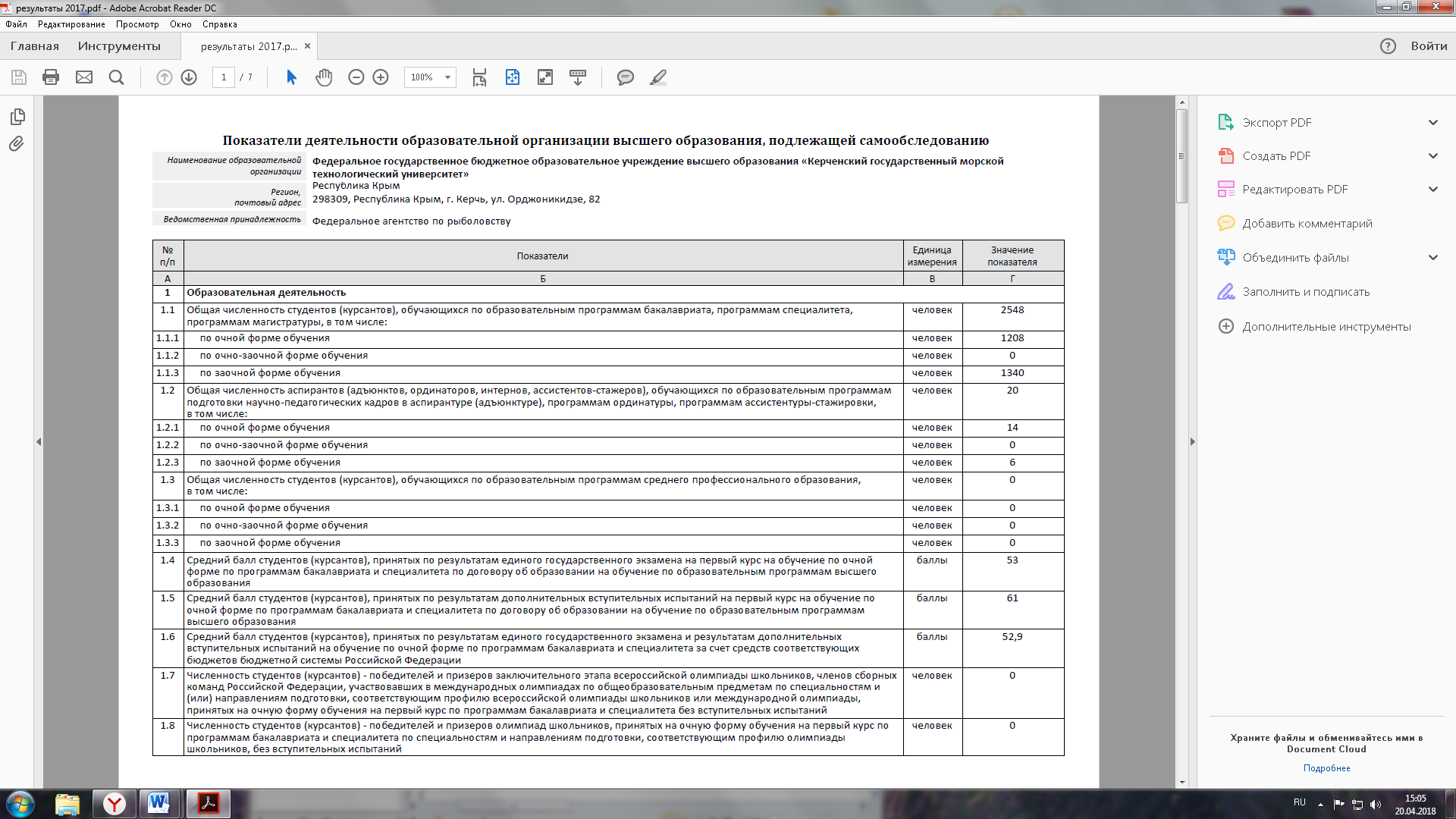 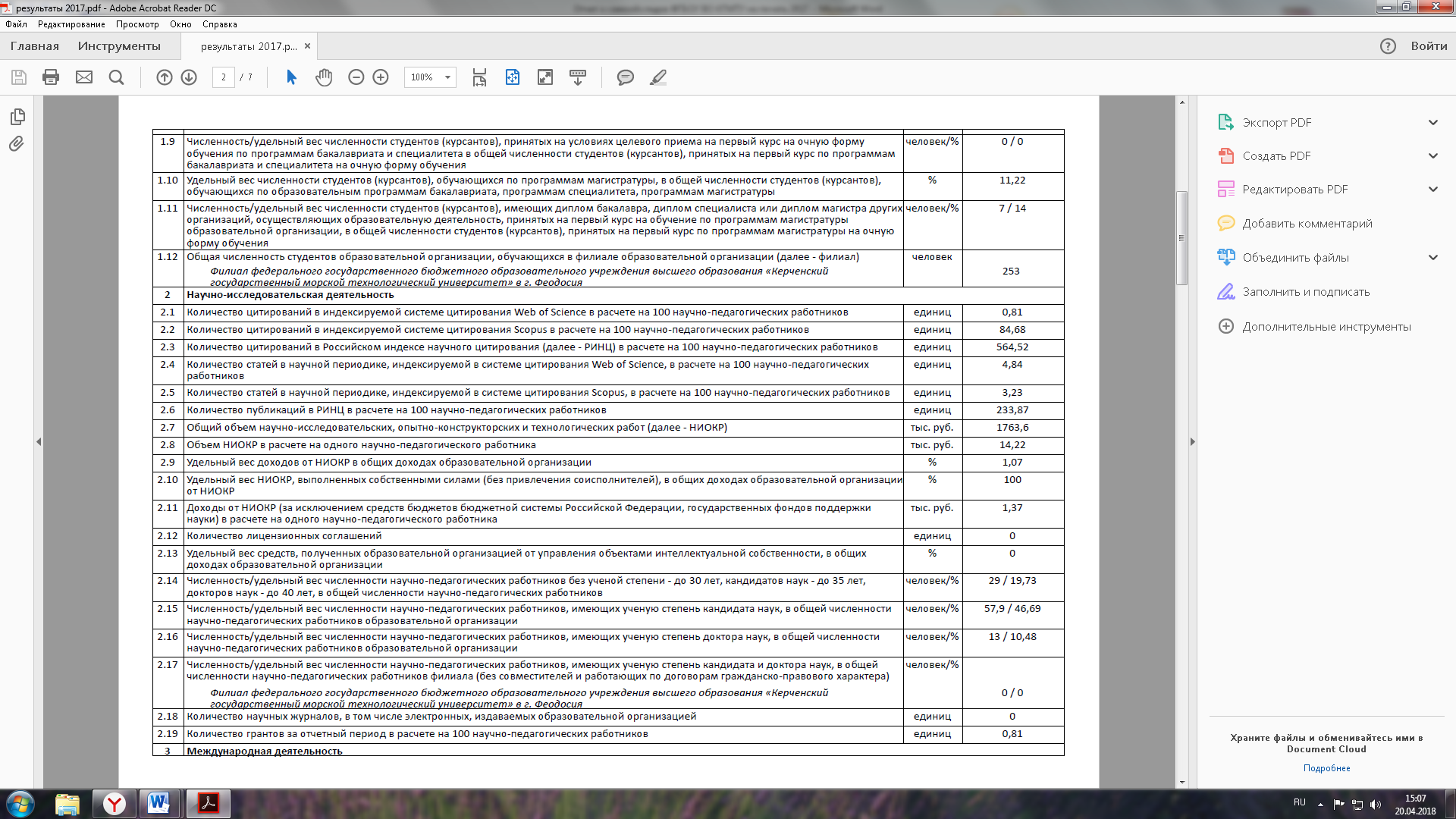 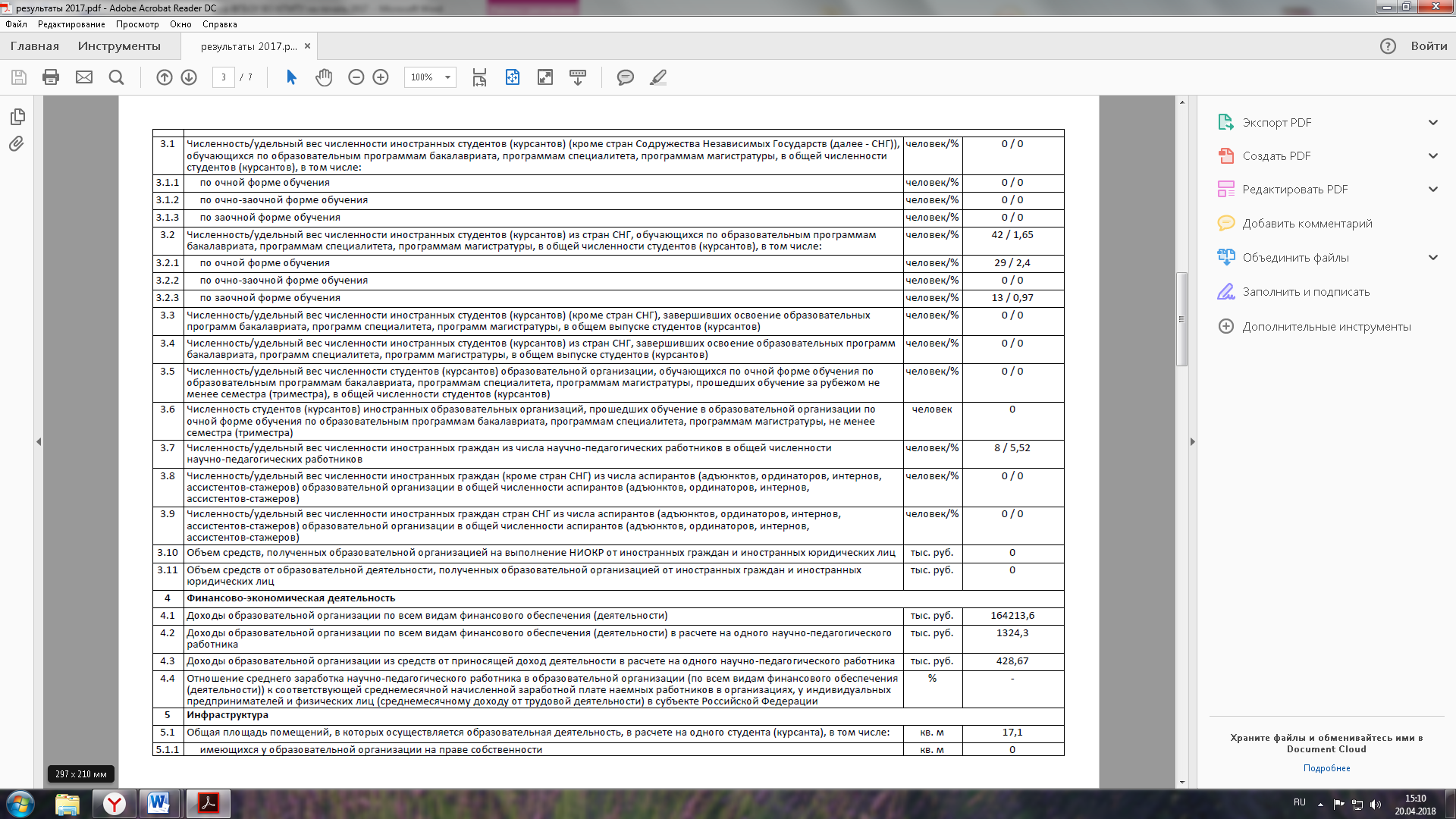 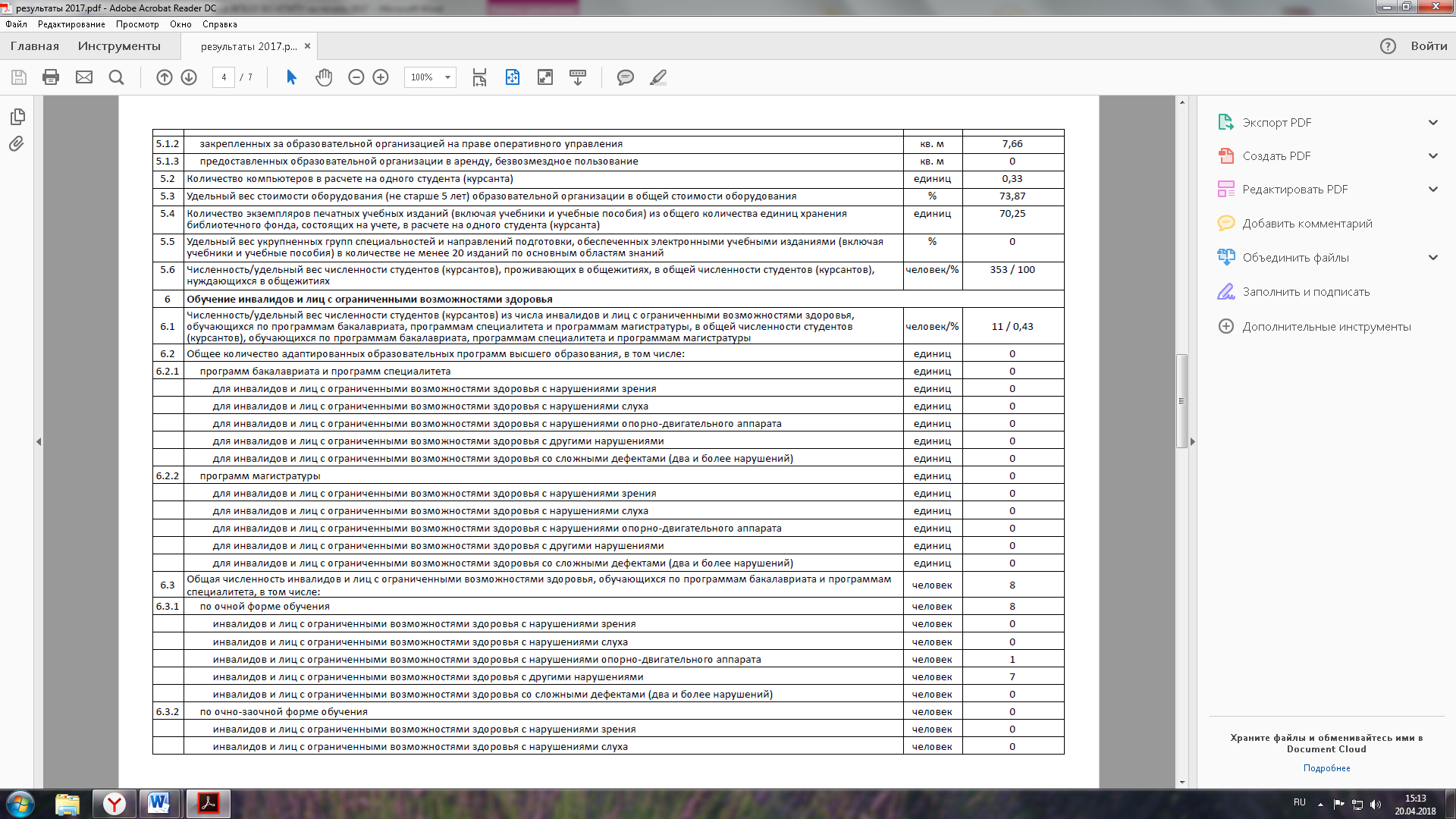 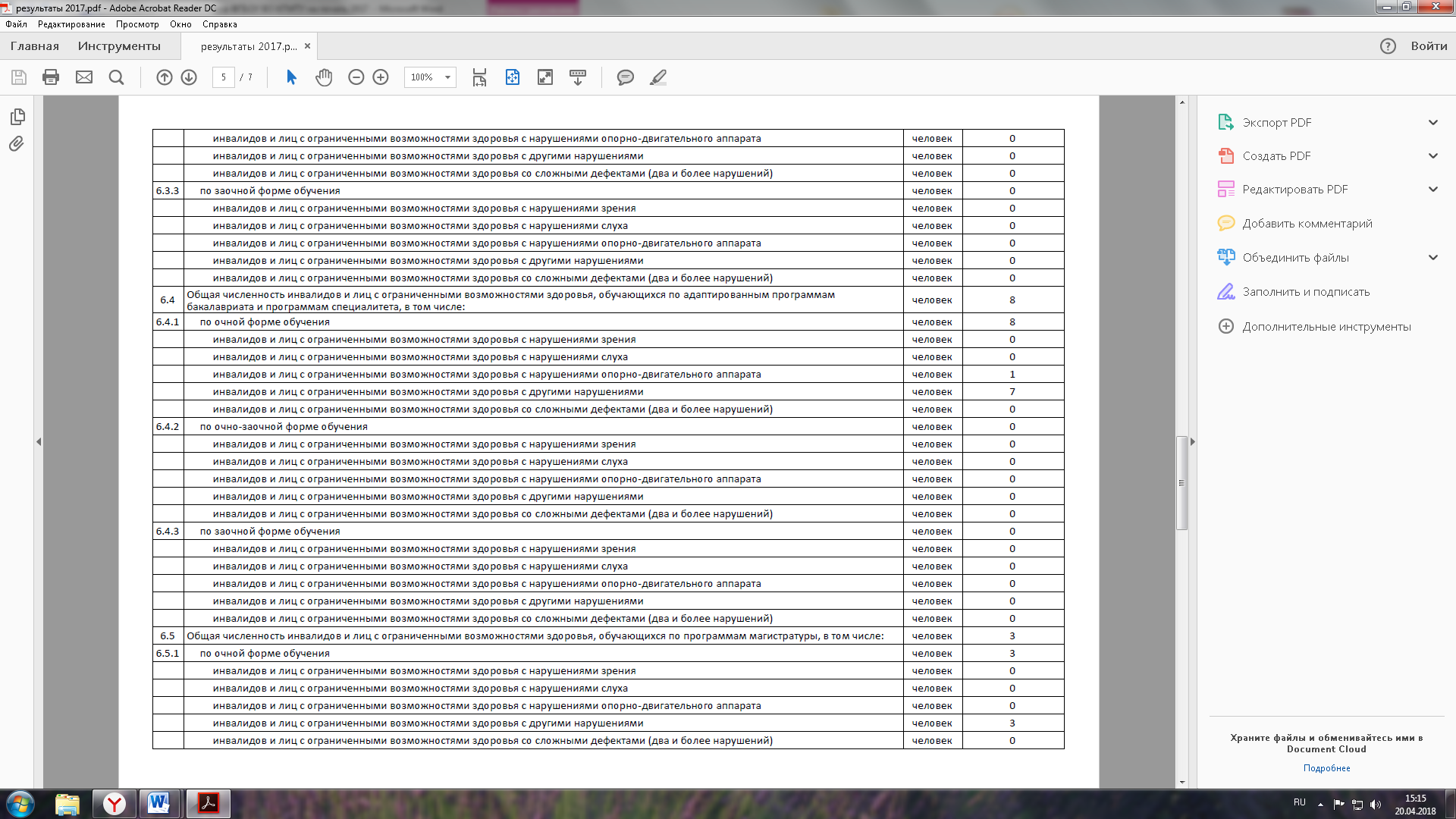 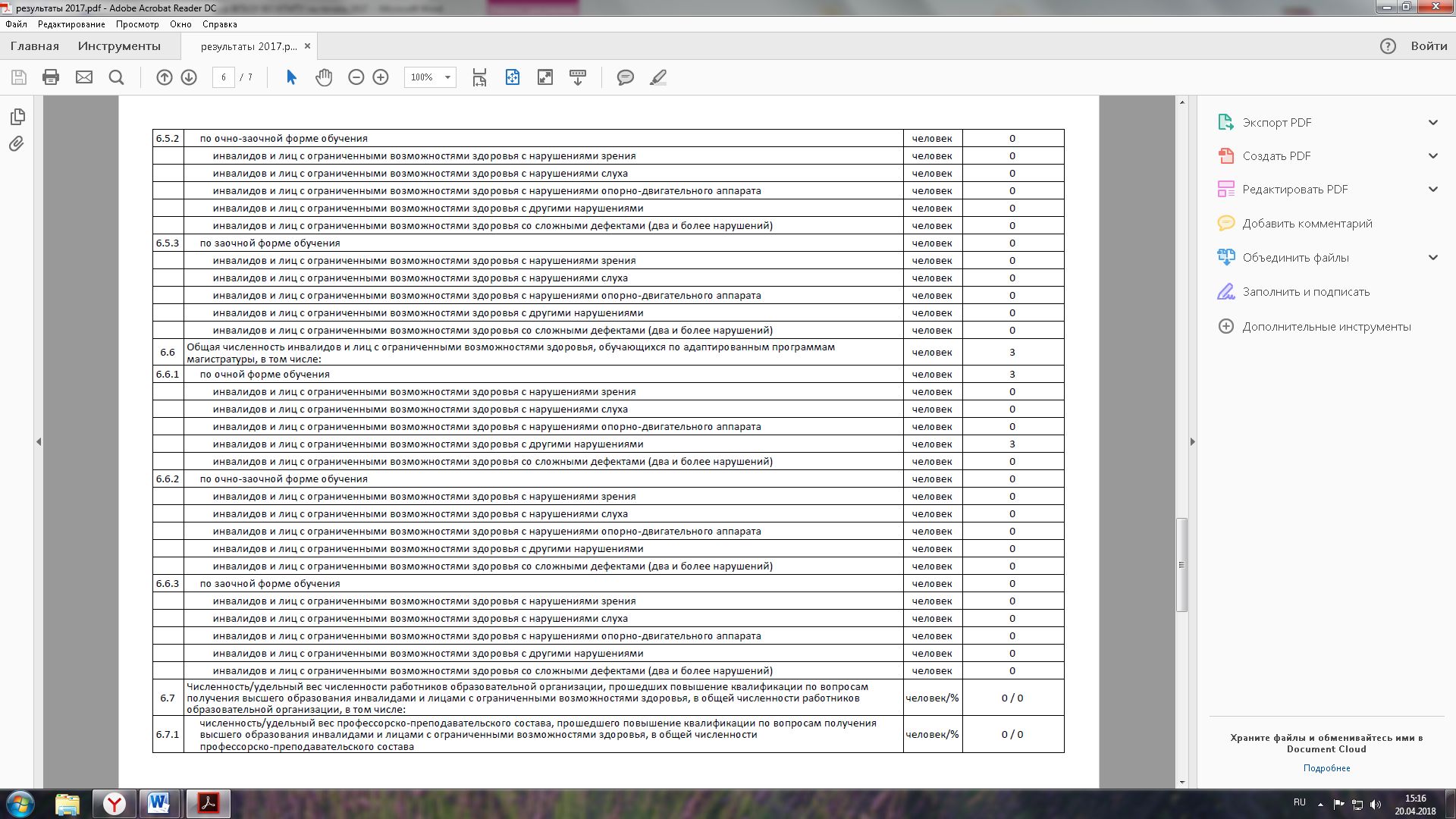 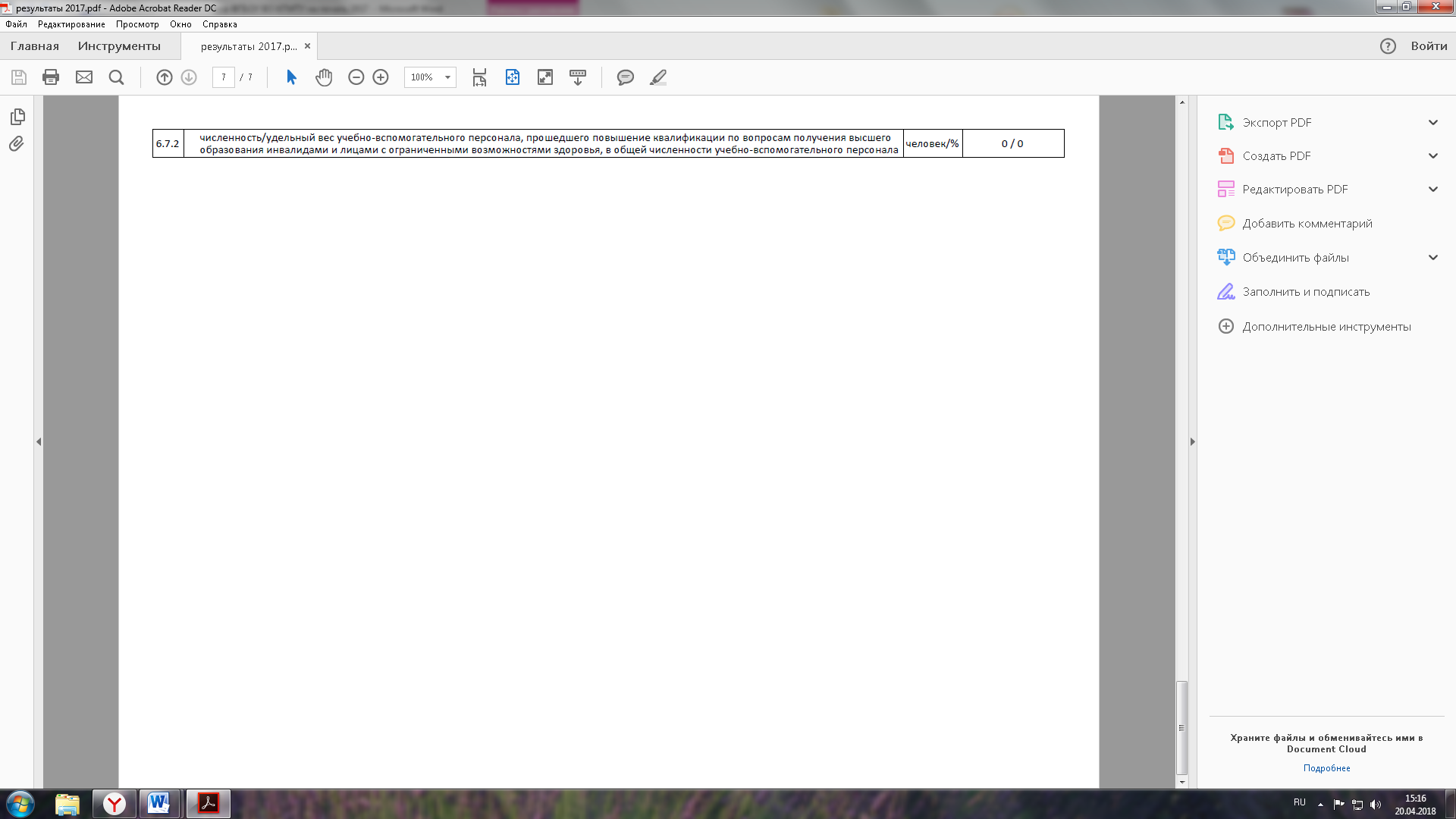 № п\пНазвание кафедрыСпециальности и направления1кафедра судовождения и промышленного рыболовства26.05.05 «Судовождение» (специалитет) 2кафедра судовых энергетических установок26.05.06 «Эксплуатация судовых энергетических установок» (специалитет)2кафедра судовых энергетических установок26.06.01 Техника и технологии кораблестроения и водного транспорта (аспирантура)3кафедра электрооборудования судов и автоматизации производства13.03.02 «Электроэнергетика и электротехника» (бакалавриат)3кафедра электрооборудования судов и автоматизации производства26.05.07 «Эксплуатация судового электрооборудования и средств автоматики» (специалитет)3кафедра электрооборудования судов и автоматизации производства13.04.02 «Электроэнергетика и электротехника» (магистратура)3кафедра электрооборудования судов и автоматизации производства13.06.01 «Электро- и теплотехника» (аспирантура)4кафедра математики, физики и информатикине выпускающая5кафедра физического воспитания и спортане выпускающая6кафедра иностранных языковне выпускающая№ п\пНазвание кафедрыСпециальности и направления1кафедра технологии продуктов питания19.03.03 Продукты питания животного происхождения (бакалавриат)1кафедра технологии продуктов питания19.04.03 Продукты питания животного происхождения (магистратура)2кафедра машин и аппаратов пищевых производств15.03.02 «Технологические машины и оборудование» (бакалавриат)2кафедра машин и аппаратов пищевых производств15.04.02 «Технологические машины и оборудование» (магистратура)2кафедра машин и аппаратов пищевых производств19.06.01 «Промышленная экология и биотехнологии» (аспирантура)3кафедра экономики предприятия 38.03.01 «Экономика» (профиль «Экономика предприятий и организаций») (бакалавриат)3кафедра экономики предприятия38.04.01 «Экономика» (профиль «Экономика предприятий и организаций») (магистратура)4кафедра бухгалтерского учета, анализа и аудита38.03.01 – Экономика, профиль подготовки «Бухгалтерский учет, анализ и аудит» (бакалавриат)4кафедра бухгалтерского учета, анализа и аудита38.04.01 – Экономика, профиль подготовки «Бухгалтерский учет, анализ и аудит» (магистратура)5кафедра экологии моря05.03.06 – «Экология и природопользование» (бакалавриат)5кафедра экологии моря05.04.06 – «Экология и природопользование» (магистратура) 6кафедра водных биоресурсов и марикультуры35.03.08 «Водные биоресурсы и аквакультура» (бакалавриат)6кафедра водных биоресурсов и марикультуры35.04.07 «Водные биоресурсы и аквакультура» (магистратура)6кафедра водных биоресурсов и марикультуры06.06.01 «Биологические науки» (аспирантура)7кафедра общественных наук и социальной работы39.03.02 «Социальная работа» (бакалавриат)7кафедра общественных наук и социальной работы39.06.01 «Социологические науки» (аспирантура)№ п\пОтделениеСпециальности1Электротехническое 22.02.06 Сварочное производство2Судомеханическое26.02.02 Судостроение3Судомеханическое26.02.04 Монтаж и техническое обслуживание судовых машин и механизмов4Судомеханическое26.02.05 Эксплуатация судовых энергетических установок5Электротехническое 26.02.06 Эксплуатация судового электрооборудования и средств автоматики6Электротехническое 38.02.01 Экономика и бухгалтерский учет (по отраслям)Наименование направления подготовки, специальностиКод направления подготовки, специальностиПодано заявленийПринято с 01.10.2016г. по   30.09.2017г.в том числе за счетв том числе за счетСредний балл ЕГЭСредний балл ЕГЭиз них (из графы 4)из них (из графы 4)Наименование направления подготовки, специальностиКод направления подготовки, специальностиПодано заявленийПринято с 01.10.2016г. по   30.09.2017г.федерального бюджетас полным возмещением стоимости обучениястудентов принятых на обучение за счет средств федерального бюджетастудентов принятых на обучение с полным возмещением стоимости обученияполучивших предыдущее образование в других ОУполучивших диплом бакалавра или специалиста в данном ОУ12345678910Программы бакалавриата-всего-94418817018XXXXв том числе по направлениям:Экология и природопользование05.03.06232020-57-1XЭлектроэнергетика и электротехника13.03.02231515-55-1XТехнологические машины и оборудование15.03.02201515-50--XПродукты питания животного происхождения19.03.03252020-52-2XВодные биоресурсы и аквакультура35.03.08272020-55--XЭкономика38.03.018146020--1XПрограммы специалитета - всего-113716813038--X Xв том числе по специальностям:                      Судовождение26.05.0538471551661,751,72XЭксплуатация судовых энергетических установок26.05.0639760451557,749,32XЭксплуатация судового электрооборудования и средств автоматики26.05.073563730757,749,31XПрограммы магистратуры - всего-10767634--1461в том числе по направлениям подготовки:            Экология и природопользование05.04.06101010---18Электроэнергетика и электротехника13.04.02888---17Технологические машины и оборудование15.04.02101010----10Продукты питания животного происхождения19.04.03555----4Водные биоресурсы и аквакультура35.04.07101010----10Экономика 38.04.016424204--122Всего по программам высшего образования-21884233636052,350,11461№п/ пНаименование специальностиочная формаочная формазаочная формазаочная форма№п/ пНаименование специальностибюджетконтрактбюджетконтракт122.02.06 Сварочное производство684--226.02.02 Судостроение946-29326.02.04 Монтаж и техническое обслуживание судовых машин и механизмов741-9426.02.05 Эксплуатация судовых энергетических установок401302931526.02.06 Эксплуатация судового электрооборудования и средств автоматики45962710638.02.01 Экономика и бухгалтерский учет (по отраслям)2554-31Итого:Итого:34629156110Итого:Итого:637637166166№ п/пНаименование специальностиочная формаочная формазаочная формазаочная форма№ п/пНаименование специальностибюджетконтрактбюджетконтракт1Экология и природопользование68213122Электроэнергетика и электротехника30-29243Технологические машины и оборудование51133104Продукты питания животного происхождения69-23235Водные биоресурсы и аквакультура6612286Экономика7995371637Социальная работа3635138Судовождение241121062279Эксплуатация судовых энергетических установок21998720710Эксплуатация судового электрооборудования и средств автоматики1178536011Экология и природопользование20-10912Электроэнергетика и электротехника20-10913Технологические машины и оборудование10-16114Продукты питания животного происхождения19-26-15Водные биоресурсы и аквакультура23-5-16Экономика 18-99Итого:Итого:1069139475865Итого:Итого:1208120813401340№ строкиВсего обучено (сумма граф 4-6; 7-8; 13-17; 18-23)Из них (гр.3) по форме обученияИз них (гр.3) по форме обученияИз них (гр.3) по форме обучения№ строкиВсего обучено (сумма граф 4-6; 7-8; 13-17; 18-23)очнаяочно-заочнаязаочная123456Численность лиц, обученных в организации по дополнительным профессиональным программам - всего (сумма стр.02, 05, 08)115711571--Из них (строка 01) повысили квалификацию - всего  
(сумма стр.03, 04)215711571--из них (строка 02) по 
программам в объеме: 
- от 16 до 72 часов315661566--- от 72 часов и выше455--Из них (строка 01) прошли профессиональную переподготовку (от 250 до 500 часов) – всего  
(сумма стр.06, 07)5----- из них (строка 05) с присвоением новой квалификации6----- из них (строка 05) без присвоения новой квалификации7----Из них (строка 01) прошли профессиональную переподготовку (от 500 часов и выше) - всего 
(сумма стр.09, 10)8----- из них (строка 08) с присвоением новой квалификации9----- из них (строка 08) без присвоения новой квалификации10----№ п/пНаименование направления подготовки, специальностиКод направления подготовки, специальностиочная формаочная формазаочная формазаочная форма№ п/пНаименование направления подготовки, специальностиКод направления подготовки, специальностибюджетконтрактбюджетконтракт1 Биологические науки06.06.012-1-2Электро- и теплотехника15.06.0144123Промышленная экология и биотехнологии19.06.012---4Техника и технологии кораблестроения и водного транспорта26.06.012---5Социологические науки39.06.01--2Итого:Итого:Итого:10424Итого:Итого:Итого:141466Наименование показателей№ строкиПоступило экземпляров за отчетный годВыбыло экземпляров за отчетный годСостоит на учете экземпляров на конец отчетного годаВыдано экземпляров за отчетный год123456Объем библиотечного фонда - всего (сумма строк 08-10)0129025569695889773из него литература: учебная02285555690581в том числе обязательная03163655689315учебно-методическая04397в том числе обязательная05397художественная062836научная 073135Из строки 01: печатные издания08195894282электронные издания099445562676аудиовизуальные материалы10№ 
стро-
киВсего, чел.из гр.3 имеют высшее
образо-
ваниеиз гр. 4 имеют:из гр. 4 имеют:из гр. 4 имеют:из гр. 4 имеют:из гр. 4 имеют:прошли повышение
квалификации
по вопросам
получения высшего образования инвалидами и лицами с ОВЗ№ 
стро-
киВсего, чел.из гр.3 имеют высшее
образо-
ваниеученую степеньученую степеньученую степеньученое званиеученое званиепрошли повышение
квалификации
по вопросам
получения высшего образования инвалидами и лицами с ОВЗ№ 
стро-
киВсего, чел.из гр.3 имеют высшее
образо-
ваниедоктора
науккандида-
та наукPhD1)профес-
сорадоцентапрошли повышение
квалификации
по вопросам
получения высшего образования инвалидами и лицами с ОВЗ12345678910Численность работников – всего01339237135917360в том числе:
руководящий  персонал 021918030120педагогические работники – всего
(сумма строк  04, 14)03128128135616340в том числе:
профессорско-преподавательский состав – всего04126126135616340из них профессорско-преподавательский состав, осуществляющий образовательную деятельность по образовательным  программам бакалавриата, специалитета, магистратуры (сумма строк 06 – 13)05126126135616340в том числе:
деканы факультетов0622110020заведующие кафедрами071212480230директора институтов0800000000профессора0988800440доценты10454504500250старшие преподаватели113535010000преподаватели121111011000ассистенты 131313000000иные педагогические работники1422000000научные работники1511000000инженерно-технический персонал16106000000административно-хозяйственный персонал173429000000производственный персонал1800000000учебно-вспомогательный персонал196350000000обслуживающий персонал20845000000Из численности профессорско-преподавательского состава (из строки 04):
   имеющие государственные почетные звания, лау-
   реатов международных и всероссийских конкур-
   сов, лауреатов государственных премий210XXXXXXX   имеющие ученую степень, соответствующую
   специальностям раздела 14.00.00 Номенклатуры
   специальностей научных работников220XXXXXXX   имеющие ученую степень, соответствующую спе-
   циальностям разделов 03.00.00,05.20.00,06.00.00,
   25.00.00 Номенклатуры специальностей научных
   работников2345XXXXXXXСтруктурное подразделениеВсегоППСВ том числе:В том числе:Структурное подразделениеВсегоППСдокторовнауккандидатовнаукМорской факультет65326Технологический факультет611030Всего по КГМТУ1261356Таблица 6.1 - Наличие и использование площадейТаблица 6.1 - Наличие и использование площадейТаблица 6.1 - Наличие и использование площадейТаблица 6.1 - Наличие и использование площадейТаблица 6.1 - Наличие и использование площадейТаблица 6.1 - Наличие и использование площадейТаблица 6.1 - Наличие и использование площадейТаблица 6.1 - Наличие и использование площадейТаблица 6.1 - Наличие и использование площадейТаблица 6.1 - Наличие и использование площадейТаблица 6.1 - Наличие и использование площадейТаблица 6.1 - Наличие и использование площадейНаименование показателей№ 
строкиВсего
(сумма граф 9, 10, 11 и 12)Из нее площадь:Из нее площадь:Из нее площадь:Из нее площадь:Из нее площадь:Из нее площадь:Из нее площадь:Из нее площадь:Из нее площадь:Наименование показателей№ 
строкиВсего
(сумма граф 9, 10, 11 и 12)сданная в аренду или субарендунаходя-
щаяся на капиталь-
ном ремонтетребую-
щая капиталь-
ного ремонтанаходя-
щаяся в аварий-ном состоянииоборудо-
ванная охранно-пожарной сигнали-
зациейИз гр. 3 площадь, по форме владения, пользованияИз гр. 3 площадь, по форме владения, пользованияИз гр. 3 площадь, по форме владения, пользованияИз гр. 3 площадь, по форме владения, пользованияНаименование показателей№ 
строкиВсего
(сумма граф 9, 10, 11 и 12)сданная в аренду или субарендунаходя-
щаяся на капиталь-
ном ремонтетребую-
щая капиталь-
ного ремонтанаходя-
щаяся в аварий-ном состоянииоборудо-
ванная охранно-пожарной сигнали-
зациейна правах собствен-ностив опера-тивном управленииарендо-ваннаядругие формы владения123456789101112Общая площадь зданий (помещений) – всего (сумма строк 02, 09,12), кв м013696627720901640Х2222814738из нее площадь по целям использования:учебно-лабораторных зданий (сумма строк 03, 05, 06, 07)0222950277209016401028612664в том числе:учебная031446620901640102034263из нее площадь крытых спортивных сооружений04532165367учебно-вспомогательная0517152771715предназначенная для научно-исследовательских подразделений06подсобная076769836686из нее площадь пунктов общественного питания0861483531общежитий091187311873в том числе жилая101115411154из нее занятая обучающимися111115411154прочих зданий122143Х692774Общая площадь земельных участков – всего га134,99